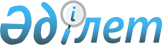 О республиканском бюджете на 2007 годЗакон Республики Казахстан от 8 декабря 2006 года N 194



      


Статья 1.


 Утвердить республиканский бюджет на 2007 год согласно 
 приложению 1 
 в следующих объемах:



      1) доходы - 2 220 421 435 тысяч тенге, в том числе по:



      налоговым поступлениям - 1 621 664 278 тысяча тенге;



      неналоговым поступлениям - 131 841 042 тысячи тенге;



      поступлениям от продажи основного капитала - 8 418 025 тысяч тенге;



      поступлениям трансфертов - 458 498 090 тысяч тенге;



      2) затраты - 2 094 459 384 тысячи тенге;



      3) операционное сальдо - 125 962 051 тысяч тенге;



      4) чистое бюджетное кредитование -  -11 508 784 тысяч тенге, в том числе:



      бюджетные кредиты - 39 373 479 тысяч тенге;



      погашение бюджетных кредитов - 50 882 263 тысячи тенге;



      5) сальдо по операциям с финансовыми активами - 367 102 068 тысяча тенге, в том числе:



      приобретение финансовых активов - 369 102 068 тысяча тенге;



      поступления от продажи финансовых активов государства - 2 000 000 тысяч тенге;



      6) дефицит -  -229 631 233 тысяч тенге, или 1,7 процента к валовому внутреннему продукту страны;



      7) финансирование дефицита бюджета - 229 631 233 тысяч тенге.

      


Сноска. Статья 1 с изменениями, внесенными законами РК от 5 июля 2007 г. 


 N 273 


 (вводится в действие с 1 января 2007 года); от 22 октября 2007 года 


 N 1 


 (вводится в действие с 1 января 2007 г.).






      


Статья 2.


 Предусмотреть в республиканском бюджете на 2007 год поступления:



      арендной платы за пользование Российской Федерацией комплексом "Байконур" в сумме 14 099 000 тысяч тенге;



      арендной платы за пользование Российской Федерацией военными полигонами, отражаемой в доходах республиканского бюджета, в сумме 3 038 764 тысячи тенге.



      


Сноска. Статья 2 с изменениями, внесенными Законом РК от 22 октября 2007 года 


 N 1 


 (вводится в действие с 1 января 2007 г.).






      


Статья 3.


 Утвердить объемы поступлений в бюджет на 2007 год, направляемые в Национальный фонд Республики Казахстан, согласно 
 приложению 2 
.




      


Статья 4.






      




Сноска. Статья 4 исключена Законом Республики Казахстан от 5 июля 2007 года  


 N 273 


(вводится в действие с 1 января 2007 года).






      


Статья 5.


 Установить, что в доход соответствующего бюджета зачисляются:



      по коду "Роялти" классификации доходов единой бюджетной классификации - задолженность недропользователей перед Республиканским фондом охраны недр и воспроизводства минерально-сырьевой базы, а также сумма исторических затрат, понесенных государством, на геологическое изучение контрактных территорий, которые возмещаются недропользователями, эксплуатирующими эти месторождения на основании контрактов на недропользование;



      по коду "Социальный налог" классификации доходов единой бюджетной классификации - задолженность по взносам, ранее перечислявшимся в Пенсионный фонд, Государственный центр по выплате пенсий, Фонд обязательного медицинского страхования, Фонд государственного социального страхования, Фонд содействия занятости, а также отчисления пользователей автомобильных дорог, ранее поступавшие в Дорожный фонд;



      по коду "Бензин (за исключением авиационного) собственного производства, реализуемый производителями оптом" - задолженность по сбору с бензина, ранее поступавшему в Дорожный фонд;



      по коду "Дизельное топливо собственного производства, реализуемое производителями оптом" - задолженность по сбору с дизельного топлива, ранее поступавшему в Дорожный фонд.




      


Статья 6.


 Отрицательное сальдо, образовавшееся по состоянию на 31 декабря 1998 года в результате превышения сумм начисленных работодателями пособий по временной нетрудоспособности, беременности и родам, при рождении ребенка, на погребение, выплачивавшихся из Фонда государственного социального страхования, над начисленной суммой отчислений в указанный фонд, ежемесячно засчитывается в счет уплаты социального налога в пределах 3 процентов от фонда заработной платы.




      


Статья 7.


 Предусмотреть в республиканском бюджете на 2007 год объемы бюджетных изъятий из областных бюджетов, бюджетов городов Астаны и Алматы в республиканский бюджет в сумме 151 498 867 тысяч тенге, в том числе:



      Актюбинской - 1 079 129 тысяч тенге;



      Атырауской - 43 061 767 тысяч тенге;



      Мангистауской - 24 436 744 тысяч тенге;



      города Алматы - 72 310 353 тысяч тенге;



      города Астаны - 10 610 874 тысяч тенге.




      


Статья 8.


 Предусмотреть в республиканском бюджете на 2007 год размер гарантированного трансферта из Национального фонда Республики Казахстан в сумме 301 715 681 тысячи тенге.




      


Статья 9.


 Установить с 1 января 2007 года:



      1) минимальный размер заработной платы - 9 752 тенге;



      2) размер государственной базовой пенсионной выплаты - 3 000 тенге;



      3) минимальный размер пенсии - 7 236 тенге;



      4) месячный расчетный показатель для исчисления пособий и иных социальных выплат, а также для применения штрафных санкций, налогов и других платежей в соответствии с законодательством Республики Казахстан - 1 092 тенге;



      5) величину прожиточного минимума для исчисления размеров базовых социальных выплат - 8 861 тенге.




      


Статья 10.


 Установить с 1 января 2007 года месячный размер денежной компенсации военнослужащим (кроме военнослужащих срочной службы), сотрудникам органов внутренних дел, а также сотрудникам оперативно-розыскных, следственных и строевых подразделений органов противопожарной службы, органов и учреждений уголовно-исполнительной системы Министерства юстиции Республики Казахстан, органов финансовой полиции для оплаты расходов на содержание жилища и коммунальные услуги в сумме 3 430 тенге.




      


Статья 11.


 Учесть, что в республиканском бюджете на 2007 год предусмотрены средства на выплату военнослужащим премиальных выплат за 1997-1998 годы в сумме 29 972 тысяч тенге, в том числе:



      Министерству внутренних дел Республики Казахстан - 16 193 тысяч тенге;



      Министерству обороны Республики Казахстан - 10 030 тысяч тенге;



      Генеральной прокуратуре Республики Казахстан - 3 114 тысяч тенге;



      Республиканской гвардии Республики Казахстан - 635 тысяч тенге.



      Установить, что выплаты военнослужащим премиальных выплат производятся по месту прохождения ими воинской службы в указанный период в порядке, определяемом Правительством Республики Казахстан.



      


Сноска. Статья 11 с изменениями, внесенными Законом РК от 22 октября 2007 года 


 N 1 


 (вводится в действие с 1 января 2007 г.).






      


Статья 12.


 Предусмотреть в республиканском бюджете на 2007 год целевые текущие трансферты в сумме 100 000 тысяч тенге на поддержание инфраструктуры города Приозерска Карагандинской области в соответствии с 
 Соглашением 
 между Республикой Казахстан и Российской Федерацией об условиях использования и аренды испытательного полигона Сары-Шаган и обеспечения жизнедеятельности города Приозерска от 20 января 1995 года.




      


Статья 13.


 Предусмотреть в республиканском бюджете на 2007 год объемы субвенций, передаваемых из республиканского бюджета в областные бюджеты, в сумме 192 790 980 тысяч тенге, в том числе:



      Акмолинской - 19 616 640 тысяч тенге;



      Алматинской - 22 186 299 тысяч тенге;



      Восточно-Казахстанской - 22 189 261 тысячи тенге;



      Жамбылской - 21 326 306 тысяч тенге;



      Западно-Казахстанской - 11 173 159 тысяч тенге;



      Карагандинской - 7 677 669 тысяч тенге;



      Костанайской - 13 414 504 тысяч тенге;



      Кызылординской - 14 811 753 тысяч тенге;



      Павлодарской - 3 810 519 тысяч тенге;



      Северо-Казахстанской - 16 545 651 тысячи тенге;



      Южно-Казахстанской - 40 039 219 тысяч тенге.




      


Статья 14.


 Учесть, что в республиканском бюджете на 2007 год предусмотрены целевые текущие трансферты областным бюджетам, бюджетам городов Астаны и Алматы в следующих размерах:



      1 644 982 тысячи тенге - на выплату стипендий студентам, обучающимся в средних профессиональных учебных заведениях на основании государственного заказа местных исполнительных органов;



      253 586 тысяч тенге - на выплату компенсаций на проезд для обучающихся в средних профессиональных учебных заведениях на основании государственного заказа местных исполнительных органов;



      713 722 тысячи тенге - на содержание вновь вводимых объектов здравоохранения;



      7 491 011 тысяч тенге - на закуп лекарственных средств, вакцин и других иммунобиологических препаратов;



      250 600 тысяч тенге - на реализацию мероприятий по профилактике и борьбе со СПИД в Республике Казахстан;



      3 816 000 тысяч тенге - на выплату государственных пособий на детей до 18 лет из малообеспеченных семей согласно 
 приложению 4 
;



      600 852 тысячи тенге - на обеспечение нуждающихся инвалидов обязательными гигиеническими средствами и предоставление услуг специалистами жестового языка, индивидуальными помощниками в соответствии с индивидуальной программой реабилитации инвалида;



      29 673 тысяч тенге - на компенсацию повышения тарифов абонентской платы за телефон социально защищаемым гражданам, являющимся абонентами городских сетей телекоммуникаций;



      1 122 233 тысячи тенге - на субсидирование стоимости услуг по подаче питьевой воды из особо важных групповых систем водоснабжения, являющихся безальтернативными источниками питьевого водоснабжения;



      277 506 тысяч тенге - на содержание дополнительной штатной численности миграционной полиции, выделенной в 2006 году;



      1 024 543  тысячи тенге - на внедрение системы интерактивного обучения в государственной системе среднего общего образования.



      Учесть, что в местных бюджетах за счет средств, предусматривавшихся на выплату государственной адресной социальной помощи, должны быть предусмотрены расходы на выплату государственных пособий на детей до 18 лет из малообеспеченных семей в сумме не менее 2 916 400 тысяч тенге согласно 
 приложению 4 
.



      Распределение указанных сумм областным бюджетам, бюджетам городов Астаны и Алматы и порядок их использования определяются на основании решения Правительства Республики Казахстан.



      


Сноска. Статья 14 с изменениями, внесенными Законом Республики Казахстан от 5 июля 2007 года 


 N 273 


 (вводится в действие с 1 января 2007 года).






      


Статья 15.


 Предусмотреть в республиканском бюджете на 2007 год средства на выплату единовременной государственной денежной компенсации пенсионерам и получателям государственных социальных пособий, а также работающему и неработающему населению, проживающему и проживавшему в зонах радиационных рисков и на территории с льготным социально-экономическим статусом с 1949 по 1990 годы, пострадавшим вследствие ядерных испытаний на Семипалатинском испытательном ядерном полигоне, в сумме 4 682 512 тысяч тенге.



      Установить, что указанные средства выделяются в порядке, определяемом Правительством Республики Казахстан.



      


Сноска. Статья 15 с изменениями, внесенными Законом Республики Казахстан от 5 июля 2007 года 


 N 273 


 (вводится в действие с 1 января 2007 года).






      


Статья 16.


 Учесть, что в республиканском бюджете на 2007 год предусмотрены целевые текущие трансферты областным бюджетам, бюджетам городов Астаны и Алматы на субсидии, направленные на развитие сельского хозяйства, в сумме 19 988 355 тысяч тенге, в том числе:



      996 253 тысячи тенге - на поддержку развития семеноводства;



      2 004 648 тысяч тенге - на развитие племенного животноводства;



      12 805 000 тысяч тенге - на повышение урожайности и качества продукции растениеводства, удешевление стоимости горюче-смазочных материалов и других товарно-материальных ценностей, необходимых для проведения весенне-полевых и уборочных работ, по определяемым Правительством Республики Казахстан приоритетным культурам;



      731 166 тысяч тенге - на субсидирование стоимости услуг по доставке воды сельскохозяйственным товаропроизводителям;



      800 002 тысячи тенге - на обеспечение закладки и выращивания многолетних насаждений плодовых культур и винограда;



      2 539 656 тысяч тенге - на субсидирование повышения продуктивности и качества продукции животноводства;



      111 630 тысячи тенге - на экспертизу качества казахстанского хлопка-волокна.



      Распределение указанных сумм областным бюджетам, бюджетам городов Астаны и Алматы и порядок их использования определяются на основании решения Правительства Республики Казахстан.



      


Сноска. Статья 16 с изменениями, внесенными Законом РК от 22 октября 2007 года 


 N 1 


 (вводится в действие с 1 января 2007 г.).






      


Статья 17.


 Предусмотреть в республиканском бюджете на 2007 год целевые текущие трансферты областным бюджетам, бюджетам городов Астаны и Алматы на выплату заработной платы государственным служащим, работникам государственных учреждений, не являющимся государственными служащими, и работникам казенных предприятий в сумме 89 469 724 тысяч тенге, в том числе:



      Акмолинской - 4 553 881 тысячи тенге;



      Актюбинской - 4 490 992 тысяч тенге;



      Алматинской - 6 215 893 тысяч тенге;



      Атырауской - 3 420 551 тысячи тенге;



      Восточно-Казахстанской - 7 338 533 тысяч тенге;



      Жамбылской - 5 735 978 тысяч тенге;



      Западно-Казахстанской - 4 178 255 тысяч тенге;



      Карагандинской - 7 975 494 тысяч тенге;



      Костанайской - 5 204 640 тысяч тенге;



      Кызылординской - 6 922 919 тысяч тенге;



      Мангистауской - 2 831 552 тысяч тенге;



      Павлодарской - 4 476 595 тысяч тенге;



      Северо-Казахстанской - 4 363 444 тысяч тенге;



      Южно-Казахстанской - 13 090 070 тысяч тенге;



      города Алматы - 5 566 789 тысяч тенге;



      города Астаны - 3 104 138 тысяч тенге.




      


Статья 18.


 Предусмотреть в республиканском бюджете на 2007 год целевые текущие трансферты областным бюджетам, бюджетам городов Астаны и Алматы на возмещение потерь поступлений в бюджет в сумме 29 666 165 тысяч тенге в связи с введением фиксированной ставки индивидуального подоходного налога для всех физических лиц в 10 процентов с 1 января 2007 года, исключением из доходов при налогообложении минимальной заработной платы вместо месячного расчетного показателя и отмены акциза на игорный бизнес, поступающего в местный бюджет.



      Распределение указанной суммы областным бюджетам, бюджетам городов Астаны и Алматы определяется на основании решения Правительства Республики Казахстан.



      


Сноска. Статья 18 с изменениями, внесенными Законом Республики Казахстан от 5 июля 2007 года 


 N 273 


 (вводится в действие с 1 января 2007 года).






      


Статья 19.


 Учесть, что в республиканском бюджете на 2007 год предусмотрены целевые текущие трансферты областным бюджетам, бюджетам городов Астаны и Алматы на реализацию 
 Государственной программы 
 развития образования Республики Казахстан на 2005-2010 годы в сумме 21 988 470 тысяч тенге, в том числе:



      2 457 650 тысяч тенге - на оснащение учебным оборудованием кабинетов физики, химии, биологии в государственных учреждениях среднего общего образования;



      124 031 тысяча тенге - на обеспечение специальных (коррекционных) организаций образования специальными техническими и компенсаторными средствами;



      9 870 715 тысяч тенге - на обеспечение содержания типовых штатов государственных учреждений общего среднего образования;



      5 209 021 тысяча тенге - на содержание вновь вводимых объектов образования;



      108 228 тысяч тенге - на организацию питания, проживания и подвоза детей к пунктам тестирования;



      500 012 тысяч тенге - на подключение к Интернету и оплату трафика государственных учреждений среднего общего образования;



      895 513 тысяч тенге - на приобретение и доставку учебников и учебно-методических комплексов для обновления библиотечных фондов государственных учреждений среднего общего образования;



      1 958 760 тысяч тенге - на создание лингафонных и мультимедийных кабинетов в государственных учреждениях среднего общего образования;



      286 100 тысяч тенге - на укрепление материально-технической базы государственных учреждений начального профессионального образования;



      503 440 тысяч тенге - на переподготовку и повышение квалификации педагогических работников в областных (городских) институтах повышения квалификации педагогических кадров;



      75 000 тысяч тенге - на укрепление материально-технической базы областных (городских) институтов повышения квалификации педагогических кадров.



      Распределение и порядок использования указанных целевых текущих трансфертов определяются Правительством Республики Казахстан.




      


Статья 20.


 Учесть, что в республиканском бюджете на 2007 год предусмотрены целевые текущие трансферты областным бюджетам, бюджетам городов Астаны и Алматы на реализацию 
 Государственной программы 
 реформирования и развития здравоохранения Республики Казахстан на 2005-2010 годы в сумме 31 449 132 тысячи тенге, в том числе:



      114 369 тысяч тенге - на возмещение расходов по увеличению стоимости обучения и дополнительного приема в организации среднего профессионального образования в рамках государственного заказа;



      247 114 тысяч тенге - на повышение квалификации и переподготовку медицинских кадров, а также менеджеров в области здравоохранения;



      1 020 274 тысячи тенге - на обеспечение лекарственными средствами детей и подростков, находящихся на диспансерном учете при амбулаторном лечении хронических заболеваний;



      1 580 657 тысяч тенге - на обеспечение лекарственными средствами на льготных условиях отдельных категорий граждан на амбулаторном уровне лечения;



      1 805 710 тысяч тенге - на укрепление материально-технической базы областных центров санитарно-эпидемиологической экспертизы;



      4 997 571 тысяч тенге - на укомплектование медицинских организаций первичной медико-санитарной помощи медицинскими кадрами в соответствии со штатными нормативами и развитие системы врачей общей практики;



      41 447 тысяч тенге - на обеспечение деятельности создаваемых информационно-аналитических центров;



      11 489 тысяч тенге - на закуп тест-систем для проведения дозорного эпидемиологического надзора;



      596 614 тысяч тенге - на лекарственное обеспечение детей до 5-летнего возраста на амбулаторном уровне лечения;



      665 733 тысячи тенге - на обеспечение беременных железо- и йодсодержащими препаратами;



      3 848 767 тысяч тенге - на осуществление профилактических медицинских осмотров отдельных категорий граждан;



      16 519 387 тысяч тенге - на материально-техническое оснащение медицинских организаций здравоохранения на местном уровне.



      Распределение и порядок использования указанных целевых текущих трансфертов определяются Правительством Республики Казахстан.



      


Сноска. Статья 20 с изменениями, внесенными Законом Республики Казахстан от 5 июля 2007 года 


 N 273 


 (вводится в действие с 1 января 2007 года).






      


Статья 21.


 Предусмотреть в республиканском бюджете на 2007 год целевые текущие трансферты областным бюджетам, бюджетам городов Астаны и Алматы в сумме 749 225 тысяч тенге с учетом передачи в ведение местных исполнительных органов в соответствии с 
 Законом 
 Республики Казахстан "О внесении изменений и дополнений в некоторые законодательные акты Республики Казахстан по вопросам разграничения полномочий между уровнями государственного управления" отдельных функций и полномочий в области государственного регулирования вопросов архитектурной и градостроительной деятельности, сельского хозяйства и управления земельными ресурсами, в том числе:



      Министерства сельского хозяйства Республики Казахстан в сумме 195 808 тысяч тенге;



      Министерства индустрии и торговли Республики Казахстан в сумме 108 101 тысячи тенге;



      Агентства по управлению земельными ресурсами Республики Казахстан в сумме 445 316 тысяч тенге.



      Распределение указанных сумм областным бюджетам, бюджетам городов Астаны и Алматы определяется на основании решения Правительства Республики Казахстан.




      


Статья 22.


 Учесть, что в республиканском бюджете на 2007 год предусмотрены расходы в сумме 6 945 108 тысяч тенге на компенсацию затрат по поставкам топлива для энергопроизводящей организации в целях обеспечения стабильного электроснабжения потребителей южных регионов Казахстана в период 2006-2007 годов, осуществляемых в порядке, определяемом Правительством Республики Казахстан.



      


Сноска. Статья 22 с изменениями, внесенными законами РК от 5 июля 2007 г. 


 N 273 


 (вводится в действие с 1 января 2007 года); от 22 октября 2007 года 


 N 1 


 (вводится в действие с 1 января 2007 г.).






      


Статья 23.


 Предусмотреть в республиканском бюджете на 2007 год целевые трансферты на развитие областному бюджету Алматинской области и бюджету города Алматы в сумме 1 914 733 тысяч тенге для сейсмоусиления объектов образования и здравоохранения.



      Перечень объектов образования и здравоохранения в Алматинской области и городе Алматы, подлежащих сейсмоусилению за счет средств республиканского бюджета в 2007 году, определяется Правительством Республики Казахстан.



      


Сноска. Статья 23 с изменениями, внесенными Законом РК от 22 октября 2007 года 


 N 1 


 (вводится в действие с 1 января 2007 г.).






      


Статья 24.


 Предусмотреть в республиканском бюджете на 2007 год средства в сумме 300 000 тысяч тенге на оказание государственной поддержки функционирования инфраструктурных сетей водоснабжения, находящихся в республиканской собственности, в порядке, определяемом Правительством Республики Казахстан.




      


Статья 25.


 Предусмотреть в республиканском бюджете на 2007 год на развитие и укрепление социальной инфраструктуры села в рамках реализации 
 Государственной программы 
 развития сельских территорий Республики Казахстан на 2004-2010 годы затраты в сумме 



39 213 434 тысяч тенге, в том числе:



      на развитие мобильной и телемедицины в здравоохранении аульной (сельской) местности - 518 050 тысяч тенге;



      целевые трансферты на развитие:



      строительства и реконструкцию объектов питьевого водоснабжения аульных (сельских) населенных пунктов - 10 340 810 тысяч тенге;



      строительства и реконструкцию объектов образования аульной (сельской) местности - 16 919 199 тысяч тенге;



      строительства и реконструкцию объектов здравоохранения аульной (сельской) местности - 11 435 375 тысяч тенге.



      Перечень объектов образования, здравоохранения и питьевого водоснабжения аульной (сельской) местности, подлежащих строительству и реконструкции в 2007 году за счет средств указанных целевых трансфертов на развитие, определяется Правительством Республики Казахстан.



      


Сноска. Статья 25 с изменениями, внесенными законами РК от 5 июля 2007 г. 


 N 273 


 (вводится в действие с 1 января 2007 года); от 22 октября 2007 года 


 N 1 


 (вводится в действие с 1 января 2007 г.).






      


Статья 26.


 Предусмотреть в республиканском бюджете на 2007 год целевые трансферты на развитие областным бюджетам, бюджету города Алматы в сумме 19 556 939 тысяч тенге на строительство особо важных объектов образования и здравоохранения в городах.



      Перечень особо важных объектов образования и здравоохранения в городах, подлежащих строительству и реконструкции за счет средств республиканского бюджета в 2007 году, определяется Правительством Республики Казахстан.



      


Сноска. Статья 26 с изменениями, внесенными законами РК от 5 июля 2007 г. 


 N 273 


 (вводится в действие с 1 января 2007 года); от 22 октября 2007 года 


 N 1 


 (вводится в действие с 1 января 2007 г.).






 


      




Статья 26-1.


 Предусмотреть в республиканском бюджете на 2007 год средства в сумме 12 467 398 тысяч тенге на выплату авансового платежа для строительства объектов образования на основе государственно-частного партнерства.



      Перечень и распределение сумм по объектам образования, строящимся на основе государственно-частного партнерства, определяются Правительством Республики Казахстан.




      Сноска. Статья 26-1 дополнена Законом Республики Казахстан от 5 июля 2007 года 


 N 273 


 (вводится в действие с 1 января 2007 года).






      


Статья 27.


 Предусмотреть в составе расходов Министерства сельского хозяйства Республики Казахстан на государственную поддержку развития агропромышленного комплекса 1 569 080 тысяч тенге, в том числе на финансирование в порядке, определяемом решениями Правительства Республики Казахстан, мероприятий, связанных с:



      возмещением ставки вознаграждения (интереса) по финансовому лизингу сельскохозяйственной техники, - 158 194 тысячи тенге;



      возмещением ставки вознаграждения (интереса) по финансовому лизингу оборудования для предприятий по переработке сельскохозяйственной продукции, - 10 886 тысяч тенге;



      поддержкой страхования в растениеводстве, - 300 000 тысяч тенге;



      субсидированием ставки вознаграждения (интереса) по кредитам, выдаваемым банками второго уровня предприятиям по переработке сельскохозяйственной продукции на пополнение их оборотных средств, - 1 000 000 тысяч тенге;



      субсидированием развития систем управления производством сельскохозяйственной продукции, - 100 000 тысяч тенге.




      


Статья 28.


 Предусмотреть в республиканском бюджете на 2007 год целевые трансферты на развитие областному бюджету Восточно-Казахстанской области в сумме 752 201 тысячи тенге для возмещения налога на добавленную стоимость по проекту "Строительство моста через реку Иртыш в городе Семипалатинске Восточно-Казахстанской области".



      Возмещение налога на добавленную стоимость производится по факту предъявления подтверждающих документов об оплате налога на добавленную стоимость.




      


Статья 29.


 Утвердить резерв Правительства Республики Казахстан на 2007 год в сумме 20 237 035 тысяч тенге.



      


Сноска. Статья 29 с изменениями, внесенными законами РК от 5 июля 2007 г. 


 N 273 


 (вводится в действие с 1 января 2007 года); от 22 октября 2007 года 


 N 1 


 (вводится в действие с 1 января 2007 г.).






      


Статья 30.


 Предусмотреть в республиканском бюджете на 2007 год на реализацию  
 Государственной программы 
 развития жилищного строительства в Республике Казахстан на 2005-2007 годы целевые трансферты на развитие областным бюджетам, бюджетам городов Астаны и Алматы на развитие и обустройство инженерно-коммуникационной инфраструктуры в сумме 



30 500 000 тысяч тенге.



      Распределение и порядок использования указанных целевых трансфертов на развитие определяются Правительством Республики Казахстан.



      


Сноска. Статья 30 с изменениями, внесенными Законом Республики Казахстан от 5 июля 2007 года 


 N 273 


 (вводится в действие с 1 января 2007 года).






      


Статья 31.


 Предусмотреть в республиканском бюджете на 2007 год 23 800 000 тысяч тенге на кредитование областных бюджетов, бюджетов городов Астаны и Алматы на строительство жилья по нулевой ставке вознаграждения (интереса) в рамках реализации Государственной программы развития жилищного строительства в Республике Казахстан на 2005-2007 годы в порядке, определяемом Правительством Республики Казахстан.



      


Сноска. Статья 31 с изменениями, внесенными Законом Республики Казахстан от 5 июля 2007 года 


 N 273 


 (вводится в действие с 1 января 2007 года).






      


Статья 32.


 Предусмотреть в республиканском бюджете на 2007 год средства в сумме 346 700 тысяч тенге на выплату премий государства по вкладам в жилищные строительные сбережения.




      


Статья 33.


 Предусмотреть в республиканском бюджете на 2007 год 54 933 тысячи тенге на выплату курсовой разницы по платежам 2006 года заемщиков льготных жилищных кредитов, полученных через закрытое акционерное общество "Жилстройбанк".



      


Сноска. Статья 33 с изменениями, внесенными Законом Республики Казахстан от 5 июля 2007 года 


 N 273 


 (вводится в действие с 1 января 2007 года).






      


Статья 34.


 Учесть, что в составе затрат Министерства по чрезвычайным ситуациям Республики Казахстан на формирование и хранение государственного материального резерва предусмотрены средства в сумме 1 858 872 тысяч тенге на освежение материальных ценностей государственного материального резерва с отражением суммы от реализации материальных ценностей, выпущенных в порядке освежения, в доходах республиканского бюджета.




      


Статья 35.


 Предусмотреть в республиканском бюджете на 2007 год средства в сумме:



      50 699 тысяч тенге - на экспертизу предложений по объектам, возможным к передаче в концессию;



      472 597 тысяч тенге - на оценку и экспертизу концессионных проектов.



      Распределение и порядок использования указанных сумм определяются на основании решения Правительства Республики Казахстан.



      


Сноска. Статья 35 с изменениями, внесенными законами РК от 5 июля 2007 г. 


 N 273 


 (вводится в действие с 1 января 2007 года); от 22 октября 2007 года 


 N 1 


 (вводится в действие с 1 января 2007 г.).






      


Статья 36.


 Установить, что с 1 января 2007 года прекращаются требования Правительства Республики Казахстан к юридическим лицам, ликвидированным по состоянию на 1 января 2007 года в соответствии с законодательством Республики Казахстан, по кредитам и средствам, выделенным на исполнение обязательств по государственным гарантиям, по перечню юридических лиц и объемам задолженности, определяемым Правительством Республики Казахстан.




      


Статья 36-1.


 Предусмотреть в расходах Министерства энергетики и минеральных ресурсов Республики Казахстан средства на проведение мероприятий по выплате долгов юридических лиц Республики Казахстан перед хозяйствующими субъектами Туркменистана в сумме 1 849 826 тысяч тенге.



      


Сноска. Статья 36-1 дополнена Законом Республики Казахстан от 5 июля 2007 года 


 N 273 


 (вводится в действие с 1 января 2007 года).






      


Статья 37.


 Предусмотреть в республиканском бюджете на 2007 год 3 551 406 тысяч тенге для погашения и обслуживания гарантированных государством займов.




      


Статья 38.


 Установить лимит предоставления государственных гарантий Республики Казахстан в 2007 году в размере 11 700 000 тысяч тенге.




      


Статья 39.


 Установить лимит правительственного долга на 31 декабря 2007 года в размере 782 000 000 тысяч тенге.




      


Статья 40.


 Установить лимит предоставления поручительств государства в 2007 году в размере 35 100 000 тысяч тенге.




      


Статья 41.


 Утвердить перечень бюджетных программ развития республиканского бюджета на 2007 год с разделением на бюджетные программы, направленные на реализацию бюджетных инвестиционных проектов (программ) и формирование или увеличение уставного капитала юридических лиц, согласно 
 приложению 5 
.




      


Статья 42.


 Утвердить перечень республиканских бюджетных программ, не подлежащих секвестру в процессе исполнения республиканского бюджета на 2007 год, согласно 
 приложению 6 
.



      Установить, что в процессе исполнения местных бюджетов на 2007 год не подлежат секвестру местные бюджетные программы согласно 
 приложению 7 
.




      


Статья 43.


 Настоящий Закон вводится в действие с 1 января 2007 года.

      

Президент




  Республики Казахстан





ПРИЛОЖЕНИЕ 1            



к Закону Республики Казахстан   



"О республиканском бюджете на 2007 год"



от 8 декабря 2006 года N 194-III   

      


Сноска. Приложение 1 в редакции Закона РК от 22 октября 2007 года 


 N 1 


 (вводится в действие с 1 января 2007 г.).







Республиканский бюджет на 2007 год






ПРИЛОЖЕНИЕ 2           



к Закону Республики Казахстан 



"О республиканском бюджете на 2007 год"



от 8 декабря 2006 года N 194-III 

      


Сноска. Приложение 2 в редакции Закона Республики Казахстан от 5 июля 2007 года 


 N 273 


 (вводится в действие с 1 января 2007 года). Приложение с изменениями, внесенными Законом РК от 22 октября 2007 года 


 N 1 


 (вводится в действие с 1 января 2007 г.).




Объемы поступлений в бюджет на 2007 год,




направляемые в Национальный фонд




Республики Казахстан





ПРИЛОЖЕНИЕ 3               



к Закону Республики Казахстан      



"О республиканском бюджете на 2007 год" 



от 8 декабря 2006 года N 194      

      


Сноска. Приложение 3 исключено Законом Республики Казахстан от 5 июля 2007 года 


 N 273 


 (вводится в действие с 1 января 2007 года).


   




ПРИЛОЖЕНИЕ 4              



к Закону Республики Казахстан     



"О республиканском бюджете на 2007 год"



от 8 декабря 2006 года N 194     


Распределение сумм государственного бюджета, необходимых




для выплаты государственного пособия на детей до 18 лет




из малообеспеченных семей



                            

               тыс. тенге




ПРИЛОЖЕНИЕ 5               



к Закону Республики Казахстан      



"О республиканском бюджете на 2007 год" 



от 8 декабря 2006 года N 194 

      


Сноска. Приложение 5 в редакции Закона РК от 5 июля 2007 года 


 N 273 


 (вводится в действие с 1 января 2007 года).


 


Приложение с изменениями, внесенными Законом РК от 22 октября 2007 года 


 N 1 


 (вводится в действие с 1 января 2007 г.).


       


Перечень бюджетных программ развития




республиканского бюджета на 2007 год с разделением на бюджетные программы, направленные на реализацию бюджетных инвестиционных проектов (программ) и формирование или увеличение уставного капитала юридических лиц





      ПРИЛОЖЕНИЕ 6          



к Закону Республики Казахстан   



"О республиканском бюджете на 2007 год"



от 8 декабря 2006 года N 194   


Перечень республиканских бюджетных программ,




не подлежащих секвестру в процессе исполнения




республиканского бюджета на 2007 год





Приложение 7           



к Закону Республики Казахстан   



"О республиканском бюджете на 2007 год"



от 8 декабря 2006 года N 194   


Перечень местных бюджетных программ,




не подлежащих секвестру в процессе исполнения




местных бюджетов на 2007 год


					© 2012. РГП на ПХВ «Институт законодательства и правовой информации Республики Казахстан» Министерства юстиции Республики Казахстан
				
Категория

Категория

Категория

Категория

Категория

Класс

Класс

Класс

Класс

Подкласс

Подкласс

Подкласс

Наименование

Сумма,



тыс. тенге

1

1

1

2

3


I. Доходы



2 220 421 435




1





Налоговые поступления




1 621 664 278



01



Подоходный налог



729 985 558



1



Корпоративный подоходный налог


729 985 558


05



Внутренние налоги на товары,




работы и услуги



724 935 545



1



Налог на добавленную стоимость



635 864 968



2



Акцизы



20 477 952



3



Поступления за использование




природных и других ресурсов



67 673 118



4

 


Сборы за ведение предприни-




мательской и профессиональной




деятельности



919 507



06

 


Налоги на международную




торговлю и внешние операции



157 447 778



1



Таможенные платежи



144 677 138



2



Прочие налоги на международную




торговлю и операции



12 770 640



07



Прочие налоги



860 000



1



Прочие налоги



860 000



08

 


Обязательные платежи,




взимаемые за совершение




юридически значимых действий




и (или) выдачу документов




уполномоченными на то




государственными органами




или должностными лицами



8 435 397



1

 


Государственная пошлина



8 435 397




2





Неналоговые поступления





131 841 042




01

 


Доходы от государственной




собственности



40 665 068



1



Поступления части чистого дохода




государственных предприятий



1 501 763



3


Дивиденды на государственные



пакеты акций, находящиеся в



государственной собственности


14 333 140



4



Доходы на доли участия в




юридических лицах, находящиеся




в государственной собственности



10 653



5



Доходы от аренды имущества,




находящегося в государственной




собственности



18 862 161



6



Вознаграждения (интересы) за




размещение бюджетных средств




на банковских счетах



482 012



7



Вознаграждения (интересы)




по кредитам, выданным из




государственного бюджета



1 471 920



9

 


Прочие доходы от государственной




собственности



4 003 419



02

 


Поступления от реализации




товаров (работ, услуг)




государственными




учреждениями, финансируемыми




из государственного бюджета



1 600 395



1

 


Поступления от реализации




товаров (работ, услуг)




государственными учреждениями,




финансируемыми из




государственного бюджета



1 600 395



03

 


Поступления денег от




проведения государственных




закупок, организуемых госу-




дарственными учреждениями,




финансируемыми из




государственного бюджета



46 192



1



Поступления денег от проведения




государственных закупок,




организуемых государственными




учреждениями, финансируемыми




из государственного бюджета



46 192



04



Штрафы, пеня, санкции,




взыскания, налагаемые госу-




дарственными учреждениями,




финансируемыми из государст-




венного бюджета, а также




содержащимися и финансируе-




мыми из бюджета (сметы




расходов) Национального Банка




Республики Казахстан



951 191



1



Штрафы, пеня, санкции,




взыскания, налагаемые




государственными учреждениями,




финансируемыми из




государственного бюджета, а




также содержащимися и финан-




сируемыми из бюджета (сметы




расходов) Национального Банка




Республики Казахстан



 951 191



05



Гранты



1 223 593



2



Финансовая помощь



1 223 593



06



Прочие неналоговые




поступления



87 354 603



1

 


Прочие неналоговые поступления



87 354 603




3


 



Поступления от продажи






основного капитала





8 418 025




01



Продажа государственного




имущества, закрепленного за




государственными учреждениями



350 771



1

 


Продажа государственного




имущества, закрепленного за




государственными учреждениями



350 771



02



Продажа товаров из государст-




венного материального резерва



8 067 254



1



Продажа товаров из государст-




венного материального резерва



8 067 254




4





Поступления трансфертов





458 498 090




01


Трансферты из нижестоящих



органов государственного



управления


156 782 409



1



Трансферты из областных




бюджетов, бюджетов городов




Астаны и Алматы



156 782 409



04



Трансферты из Национального




фонда



301 715 681



1



Целевые капитальные трансферты



301 715 681


Функциональная группа

Функциональная группа

Функциональная группа

Функциональная группа

Функциональная группа

Администратор

Администратор

Администратор

Администратор

Программа

Программа

Программа

Наименование

Сумма,



тыс. тенге

1

1

1

2

3


II. Затраты



2 094 459 384




01





Государственные услуги






общего характера





119 055 211




101 



Администрация Президента




Республики Казахстан



1 748 551



001 



Обеспечение деятельности Главы




государства



1 542 973



002 



Прогнозно-аналитическое




обеспечение стратегических




аспектов внутренней и внешней




политики государства



95 856



003 



Обеспечение сохранности




архивного фонда, печатных




изданий и их специальное




использование



109 722



102



Хозяйственное управление




Парламента Республики




Казахстан



5 407 544



001



Обеспечение деятельности




Парламента Республики Казахстан



5 107 544



002



Создание автоматизированной




системы мониторинга




законопроектов



300 000



104



Канцелярия Премьер-Министра




Республики Казахстан



1 862 263



001



Обеспечение деятельности




Премьер-Министра Республики




Казахстан



1 114 664



007



Обеспечение деятельности




государственных органов




автотранспортом



597 991


112

Создание электронного



правительства

149 608


106



Национальный центр по правам




человека



41 683



001



Обеспечение деятельности




Уполномоченного по правам




человека



41 683



201



Министерство внутренних дел




Республики Казахстан



7 330



002



Обеспечение политических




интересов страны в области




общественного порядка



7 330



204



Министерство иностранных дел




Республики Казахстан



22 279 158



001



Обеспечение внешнеполитической




деятельности



14 747 055



002



Участие в международных




организациях и других




международных органах



1 350 703



003



Делимитация и демаркация




государственной границы



89 953



005



Заграничные командировки



952 008



008



Обеспечение специальной,




инженерно-технической и




физической защиты дипломатичес-




ких представительств за рубежом



39 455



009



Приобретение и строительство




объектов недвижимости за




рубежом для размещения дипло-




матических представительств




Республики Казахстан



5 088 284



010



Оказание финансовой помощи




гражданам Республики Казахстан,




незаконно ввезенным




в иностранные государства и




ставшим жертвами торговли,




а также пострадавшим за




рубежом от других преступлений




и оказавшимся в форс-мажорных




обстоятельствах



11 700



217



Министерство финансов




Республики Казахстан



39 628 835



001



Обеспечение исполнения и




контроля за исполнением




государственного бюджета



31 300 779



002



Осуществление аудита




инвестиционных проектов



13 500



003



Проведение процедур ликвидации




и банкротства



112 352



007



Создание и развитие




информационных систем органов




Министерства финансов




Республики Казахстан



1 814 293



016



Приватизация, управление




государственным имуществом,




постприватизационная




деятельность и регулирование




споров, связанных с этим и




кредитованием, учет, хранение




имущества, полученного




или взысканного в счет




исполнения обязательств по




кредитам и государственным




гарантиям



669 400



017



Содержание и страхование




здания "Дом Министерств"



480 657



019



Выплата курсовой разницы по




льготным жилищным кредитам



54 933



024



Выплата премий по вкладам в




жилищные строительные сбережения



346 700



026



Строительство объектов




таможенного контроля и




таможенной инфраструктуры



1 530 818


104

Борьба с наркоманией и



наркобизнесом

45 883

112

Создание электронного



правительства

3 259 520


220



Министерство экономики




и бюджетного планирования




Республики Казахстан



3 587 879


001

Обеспечение деятельности



уполномоченного органа в



области стратегического,



среднесрочного экономического



и бюджетного планирования


960 582


003

Модернизация информационных



систем в сфере государственного



планирования


413 750


005

Мобилизационная подготовка


21 476


006

Оценка и экспертиза



концессионных проектов


523 296


010

Взаимодействие с международными



рейтинговыми агентствами по



вопросам пересмотра суверенного



кредитного рейтинга Республики



Казахстан


25 384


011 

Исследования в сфере



экономической и национальной



безопасности


1 643 391



225



Министерство образования




и науки Республики Казахстан



9 798 303


002

Фундаментальные и прикладные



научные исследования


9 211 576


005

Строительство и реконструкция



научных объектов


500 000


007

Государственные премии



и стипендии


86 727



406



Счетный комитет по контролю




за исполнением




республиканского бюджета



314 994


001

Обеспечение контроля за



исполнением республиканского



бюджета


310 993


002

Развитие информационной базы



данных Счетного комитета по



контролю за исполнением



республиканского бюджета

4 001


600



Агентство Республики




Казахстан по регулированию




деятельности регионального




финансового центра города




Алматы



544 763


001

Обеспечение деятельности



уполномоченного органа по



регулированию деятельности



регионального финансового



центра города Алматы


544 763



603



Агентство Республики




Казахстан по информатизации




и связи



5 164 324


001

Обеспечение деятельности



уполномоченного органа в



области информатизации и связи

569 276

003

Прикладные научные исследования



в области информатизации и связи

32 500

010

Обеспечение функционирования



межведомственных информационных



систем

1 731 390

112

Создание электронного



правительства

2 831 158


606



Агентство Республики




Казахстан по статистике



5 568 906


001

Обеспечение деятельности



уполномоченного органа



в области статистики


4 334 700


002

Обработка и распространение



статистической информации


943 999


003

Создание информационных систем



органов государственной



статистики


260 300


004

Прикладные научные исследования



в области государственной



статистики


15 907


116

Развитие человеческого капитала



в рамках электронного



правительства


14 000



608



Агентство Республики




Казахстан по делам




государственной службы



731 176


001

Обеспечение деятельности



уполномоченного органа в



сфере государственной службы


419 926


002

Функционирование системы



информатизации и тестирования



кадров государственной службы



республики


74 089


003

Прикладные научные исследования



в области государственного



управления и государственной



службы


6 000


006

Повышение квалификации



государственных служащих



за рубежом


231 161



637



Конституционный Совет




Республики Казахстан



172 551


001

Обеспечение деятельности



Конституционного Совета



Республики Казахстан


172 551



690



Центральная избирательная




комиссия Республики Казахстан



5 119 009


001

Организация проведения выборов


5 119 009



694



Управление делами Президента




Республики Казахстан



17 077 942


001

Обеспечение деятельности Главы



государства, Премьер-Министра и



других должностных лиц



государственных органов


14 332 869


009

Обновление парка автомашин для



государственных органов


560 024


014

Содержание административного



здания "Дом министерств"


2 185 049




02





Оборона





160 579 024




202



Министерство по чрезвычайным




ситуациям Республики Казахстан



25 348 809


001

Обеспечение деятельности



уполномоченного органа в области предупреждения,



ликвидации чрезвычайных



ситуаций и управления системой



государственного материального



резерва


5 296 528


002

Организация ликвидации



чрезвычайных ситуаций



природного и техногенного



характера


17 640 678


003

Строительство и реконструкция



объектов защиты от чрезвычайных



ситуаций


1 582 868


004

Анализ и проведение испытаний в



области пожарной безопасности


10 399


007

Подготовка специалистов



государственных органов и



учреждений к действиям в



условиях чрезвычайной ситуации


11 145


009

Прикладные научные исследования



в области чрезвычайных ситуаций


95 502


012

Целевые трансферты на развитие



областным бюджетам, бюджетам



городов Астаны и Алматы на



проведение работ по инженерной



защите населения, объектов и



территорий от природных



стихийных бедствий


711 689



208



Министерство обороны




Республики Казахстан



132 870 559


001

Содержание личного состава,



вооружения, военной и иной



техники, оборудования,



животных и инфраструктуры



Вооруженных Сил


57 470 476


002

Обеспечение основных видов



деятельности Вооруженных Сил


11 888 187


003

Создание информационных



систем Вооруженных Сил


804 576


004

Развитие инфраструктуры



Вооруженных Сил


4 683 087


006

Модернизация, востановление и



приобретение вооружения,



военной и иной техники, систем



связи


55 187 043


015

Подготовка допризывников по



военно-техническим специальностям


50 000


016

Материально-техническое



обеспечение Вооруженных Сил


2 675 329


116

Развитие человеческого капитала



в рамках электронного



правительства


111 861



678



Республиканская гвардия




Республики Казахстан



2 359 656


001

Участие в обеспечении



безопасности охраняемых лиц и



выполнении церемониальных



ритуалов


1 713 221


002

Строительство объектов



Республиканской гвардии


546 435


005

Обеспечение жильем военнослужащих


100 000




03





Общественный порядок,






безопасность, правовая,






судебная, уголовно-






исполнительная деятельность





190 483 156




104



Канцелярия Премьер-Министра




Республики Казахстан



689 227


002

Организация и обеспечение



информационной безопасности



в государственных органах

281 312

003

Обеспечение фельдъегерской



связью государственных учреждений

407 915


201



Министерство внутренних дел




Республики Казахстан



53 429 092


001 

Охрана общественного порядка и



обеспечение общественной безопас-



ности на республиканском уровне


44 195 929


003  

Обеспечение защиты прав и свобод



лиц, участвующих в уголовном



процессе


242 315


004

Специальные и воинские перевозки


 140 442


005 

Целевые текущие трансферты



областным бюджетам, бюджетам



городов Астаны и Алматы на



содержание дополнительной штатной



численности миграционной полиции,



выделенной в 2006 году


277 506


007 

Строительство, реконструкция



объектов общественного порядка



и безопасности


402 870


008  

Модернизация и развитие спутнико-



вой сети передачи данных



и телефонии


103 188


009

Государственный проект 3


2 046 102


016  

Изготовление водительских



удостоверений, документов,



номерных знаков для государствен-



ной регистрации транспортных



средств


4 283 598


017  

Повышение боеготовности воинских



частей внутренних войск



Министерства внутренних дел



Республики Казахстан


579 560


018

Обеспечение миграционными



карточками иностранных лиц,



прибывающих в Республику



Казахстан


6 000


019 

Целевые текущие трансферты



бюджету города Астаны на



реализацию региональной программы



"Астана - город без наркотиков"


281 154


104

Борьба с наркоманией и



наркобизнесом


 184 036


110  

Борьба с терроризмом и иными



проявлениями экстремизма и



сепаратизма


 686 392



221



Министерство юстиции




Республики Казахстан



39 320 010


001

Правовое обеспечение



деятельности государства


7 638 582


002

Проведение судебных экспертиз


1 430 316


003

Содержание осужденных


13 662 378


004

Строительство и реконструкция



объектов уголовно-исполнительной



системы


2 617 400


005

Оказание юридической помощи



адвокатами в суде


130 000


006

Правовая пропаганда


76 506


009

Создание информационной системы



"Государственная база данных



"Документирование и



регистрация населения"


497 244


010

Обеспечение деятельности центров



обслуживания населения по



принципу "одного окна"


8 813 637


011

Противодействие эпидемии СПИДа



в исправительных учреждениях


3 255


012

Cодержание следственно-



арестованных лиц


3 320 275


013

Противодействие эпидемии СПИДа



в следственных изоляторах


1 070


014

Создание научно-исследовательско-



го и аналитического центра по



вопросам религии


68 136


015

Изготовление паспортов и 



удостоверений личности



граждан Республики Казахстан


866 913


019

Борьба с коррупцией


92 018


020


Организация и осуществление




реабилитации лиц, отбывших




уголовные наказания



79 928


104

Борьба с наркоманией и



наркобизнесом


2 552


116

Развитие человеческого капитала



в рамках электронного



правительства


19 800



410



Комитет национальной




безопасности Республики




Казахстан



60 878 206


001

Обеспечение национальной



безопасности

54 162 830

002

Программа развития системы



национальной безопасности

6 715 376


501



Верховный Суд Республики




Казахстан



17 619 026


001

Обеспечение деятельности



органов судебной системы

15 043 319

002

Создание единой автоматизирован-



ной информационно-аналитической



системы органов судебной системы



Республики Казахстан

350 000

003

Обеспечение защиты прав и свобод



лиц, участвующих в судебном



процессе

15 003

004

Обеспечение жильем судей

709 033

005

Оценка, хранение и реализация



имущества, поступившего в



республиканскую собственность



по отдельным основаниям

88 171

006

Развитие объектов органов



судебной системы

1 413 500


502



Генеральная прокуратура




Республики Казахстан



9 763 981


001

Осуществление высшего надзора за



точным и единообразным



применением законов и подзаконных



актов в Республике Казахстан


9 135 388


002

Межгосударственное информационное



взаимодействие по ведению



криминального и оперативного



учетов


2 188


003

Создание информационной системы



Комитета по правовой статистике и



специальным учетам Генеральной



прокуратуры Республики Казахстан


626 405



618



Агентство Республики Казахстан




по борьбе с экономической и




коррупционной преступностью




(финансовая полиция)



6 264 188


001

Обеспечение деятельности



уполномоченного органа по борьбе



с экономической и коррупционной



преступностью

5 795 677

002

Обеспечение защиты прав и свобод



лиц, участвующих в уголовном



процессе

150 261

003

Создание единой автомати-



зированной информационно-



телекоммуникационной системы

314 000

104

Борьба с наркоманией и



наркобизнесом

4 250


678



Республиканская гвардия




Республики Казахстан



6 950


110

Борьба с терроризмом и иными



проявлениями экстремизма и



сепаратизма

6 950


680



Служба охраны Президента




Республики Казахстан



2 512 476


001

Обеспечение безопасности глав



государств и отдельных



должностных лиц


2 392 552


002

Создание единой информационной



системы службы охраны Президента



Республики Казахстан


119 954




04





Образование




157 666 943



201



Министерство внутренних дел




Республики Казахстан



3 234 731


010

Подготовка специалистов со



средним профессиональным



образованием


642 018


011

Повышение квалификации и



переподготовка кадров


122 415


012

Подготовка специалистов с высшим



профессиональным образованием


2 086 876


013

Строительство и реконструкция



объектов образования


383 422



202



Министерство по чрезвычайным




ситуациям Республики Казахстан



330 421


006

Подготовка специалистов с высшим



профессиональным образованием


330 421



205



Министерство туризма и спорта




Республики Казахстан



2 416 623


002

Строительство и реконструкция



объектов образования по спорту


1 226 491


003

Обучение и воспитание



одаренных в спорте детей


1 050 937


004

Подготовка специалистов со



средним профессиональным



образованием


139 195



206



Министерство культуры и




информации Республики




Казахстан



109 368


020

Повышение квалификации и пере-



подготовка кадров государственных



организаций культуры


109 368



208

 


Министерство обороны




Республики Казахстан



5 086 412


005

Общеобразовательное обучение в



специализированных организациях



образования

228 474

010

Подготовка специалистов со



средним профессиональным



образованием

447 535

011

Подготовка специалистов с высшим



и послевузовским профессиональным



образованием

4 410 403


212



Министерство сельского




хозяйства Республики Казахстан



274 675


007

Развитие объектов образования



в сфере сельского хозяйства

274 675


213

  


Министерство труда и




социальной защиты населения




Республики Казахстан



3 309


022

Повышение квалификации и



переподготовка кадров



государственных организаций



социальной защиты населения

3 309


220



Министерство экономики и




бюджетного планирования




Республики Казахстан



123 772


042

Повышение квалификации



руководящих работников и



менеджеров в сфере экономики

123 772


221

 


Министерство юстиции




Республики Казахстан



620 741


007

Подготовка специалистов со



средним профессиональным



образованием

188 300

016

Подготовка специалистов с высшим



профессиональным образованием

381 997

017

Повышение квалификации



и переподготовка кадров

50 444


225

  


Министерство образования и




науки Республики Казахстан



135 949 638


001

Обеспечение деятельности



уполномоченного органа в



области образования и науки


1 417 120


008

Разработка и апробация учебников



и учебно-методических комплексов



для организаций образования,



издание и доставка учебной



литературы для республиканских



организаций, предоставляющих



услуги в области образования, и



казахской диаспоры за рубежом


191 463


009

Обучение и воспитание одаренных



детей


1 485 895


010

Проведение республиканских



школьных олимпиад, конкурсов,



межшкольных мероприятий



республиканского значения


377 801


011

Строительство и реконструкция



объектов образования и науки


8 030 867


012

Целевые трансферты на развитие



областным бюджетам, бюджетам



городов Астаны и Алматы на



строительство и реконструкцию



объектов образования


32 425 627


013

Подготовка специалистов со



средним профессиональным



образованием


842 150


014

Прикладные научные исследования



в области образования


139 239


015

Целевые текущие трансферты



областным бюджетам, бюджетам



городов Астаны и Алматы на



оснащение учебным оборудованием



кабинетов физики, химии, биологии



в государственных учреждениях



среднего общего образования


2 457 650


016

Целевые текущие трансферты



областным бюджетам, бюджетам



городов Астаны и Алматы на выплату



стипендий студентам, обучающимся



в средних профессиональных учебных



заведениях на основании



государственного заказа местных



исполнительных органов


1 433 979


017

Обеспечение непрерывного обучения



в области культуры и искусства


1 684 939


020

Подготовка специалистов с высшим



и послевузовским профессиональным



образованием


47 177 186


021

Информатизация системы образования


4 000


022

Внедрение новых технологий



государственной системы в сфере



образования


21 800


023

Повышение квалификации и



переподготовка кадров государст-



венных организаций образования


117 194


025

Методологическое обеспечение



системы образования и анализ



качества образовательных услуг


589 383


027

Национальная система тестирования


655 611


028

Целевые текущие трансферты



областным бюджетам, бюджетам



городов Астаны и Алматы на



обеспечение содержания типовых



штатов государственных учреждений



общего среднего образования

9 870 715

029

Целевые текущие трансферты



областным бюджетам, бюджетам



городов Астаны и Алматы на



содержание вновь вводимых



объектов образования


5 209 021


030

Целевые текущие трансферты



областным бюджетам, бюджетам



городов Астаны и Алматы на



выплату компенсаций на проезд



для обучающихся в средних



профессиональных учебных



заведениях на основании



государственного заказа местных



исполнительных органов


219 548


031

Целевые трансферты на развитие



областному бюджету Алматинской



области и бюджету города Алматы



для сейсмоусиления объектов



образования


958 579


033

Целевые текущие трансферты



областным бюджетам на организацию



питания, проживания и подвоза



детей к пунктам тестирования


108 228


034

Целевые текущие трансферты



областным бюджетам, бюджетам



городов Астаны и Алматы на



подключение к Интернету и оплату



трафика государственных учреждений



среднего общего образования


500 012


035

Целевые текущие трансферты



областным бюджетам, бюджетам



городов Астаны и Алматы на



приобретение и доставку учебников



и учебно-методических комплексов



для обновления библиотечных фондов



государственных организаций



среднего образования


1 104 703


036

Целевые текущие трансферты



областным бюджетам, бюджетам



городов Астаны и Алматы на



создание лингафонных и



мультимедийных кабинетов в



государственных учреждениях



среднего общего образования


1 958 760


037

Целевые текущие трансферты



областным бюджетам, бюджетам



городов Астаны и Алматы на



укрепление материально-



технической базы государственных



учреждений начального профес-



сионального образования


286 100


038

Целевые текущие трансферты



областным бюджетам, бюджетам



городов Астаны и Алматы на



переподготовку и повышение



квалификации педагогических



работников в областных



(городских) институтах повышения



квалификации педагогических кадров


503 440


039

Целевые текущие трансферты



областным бюджетам, бюджетам



городов Астаны и Алматы на



укрепление материально-



технической базы областных



(городских) институтов повышения



квалификации педагогических кадров


75 000


045

Целевые трансферты на развитие



областным бюджетам, бюджетам



городов Астаны и Алматы на



развитие человеческого капитала в



рамках электронного правительства


1 784 242


046

Развитие социальной



инфраструктуры государственной



системы образования


12 467 398


049

Подготовка и переподготовка



специалистов технического и



обслуживающего труда


37 415


050

Оплата услуг поверенным агентам


65 082


051

Целевые текущие трансферты



бюджету города Алматы на



функционирование в 2007 году



государственного учреждения



образования "Казахская средняя



специализированная музыкальная



школа-интернат для одаренных



детей им. А. Жубанова"


163 366


052

Целевые текущие трансферты



областному бюджету Костанайской



области на укрепление



материально-технической базы



межрегионального центра по



подготовке и переподготовке кадров



технического и обслуживающего



персонала транспортно-



коммуникационной отрасли


14 449


076

Целевые текущие трансферты



областным бюджетам, бюджетам



городов Астаны и Алматы на



внедрение новых технологий



государственной системы в сфере



образования


1 024 543


104

Борьба с наркоманией и



наркобизнесом


5 809


116

Развитие человеческого капитала в



рамках электронного правительства


541 324



226



Министерство здравоохранения




Республики Казахстан



8 279 741


002

Подготовка специалистов со средним



профессиональным образованием


230 395


003

Подготовка специалистов с высшим



и послевузовским профессиональным



образованием


6 104 409


013

Целевые текущие трансферты



областным бюджетам, бюджетам



городов Астаны и Алматы на выплату



стипендий студентам, обучающимся



в средних профессиональных учебных



заведениях на основании



государственного заказа



местных исполнительных органов


211 003


014

Повышение квалификации и



переподготовка кадров



государственных организаций



здравоохранения


1 147 275


021

Целевые текущие трансферты



областным бюджетам, бюджетам



городов Астаны и Алматы на



выплату компенсаций на проезд для



обучающихся в средних профес-



сиональных учебных заведениях на



основании государственного заказа



местных исполнительных органов


34 038


026

Строительство и реконструкция объектов образования


191 138


039

Целевые текущие трансферты



областным бюджетам, бюджетам



городов Астаны и Алматы на



возмещение расходов по увеличению



стоимости обучения и дополни-



тельного приема в организациях



среднего профессионального



образования в рамках



государственного заказа


114 369


040

Целевые текущие трансферты



областным бюджетам, бюджетам



городов Астаны и Алматы на



повышение квалификации и



переподготовку медицинских кадров,



а также менеджеров в области



здравоохранения


247 114



233



Министерство индустрии и




торговли Республики Казахстан



10 120


023

Повышение квалификации и



переподготовка кадров в области



технического регулирования


10 120



608



Агентство Республики Казахстан




по делам государственной службы



730 836


004

Подготовка, переподготовка и



повышение квалификации



государственных служащих


730 836



618



Агентство Республики Казахстан




по борьбе с экономической и




коррупционной преступностью




(финансовая полиция)



484 643


004

Подготовка специалистов с высшим



профессиональным образованием


321 843


007

Развитие объектов образования


162 800



678



Республиканская гвардия




Республики Казахстан



3 978


004

Подготовка специалистов с высшим



профессиональным образованием


3 978



694



Управление делами Президента




Республики Казахстан



7 935


011

Переподготовка и специализация



врачей за рубежом


7 935




05





Здравоохранение




103 796 722



201



Министерство внутренних дел




Республики Казахстан



1 343 325


014

Лечение военнослужащих,



сотрудников правоохранительных



органов и членов их семей


1 343 325



208



Министерство обороны Республики




Казахстан



1 611 741


012

Лечение военнослужащих и членов их семей


1 611 741



225



Министерство образования и




науки Республики Казахстан



263 377


019

Реабилитация детей


263 377



226



Министерство здравоохранения




Республики Казахстан



97 944 751


001

Обеспечение деятельности



уполномоченного органа в области



здравоохранения


1 733 022


005

Целевые трансферты на развитие



областным бюджетам, бюджету города



Астаны на строительство и



реконструкцию объектов



здравоохранения


22 740 211


006

Санитарно-эпидемиологическое



благополучие населения на



республиканском уровне


2 250 666


007

Производство крови, ее компонентов



и препаратов для республиканских



организаций здравоохранения


525 806


008

Хранение специального медицинского



резерва


16 271


009

Прикладные научные исследования



в области здравоохранения


1 731 451


010

Оказание высокоспециализированной



медицинской помощи


9 203 495


011

Оказание специализированной и



санаторно-оздоровительной



медицинской помощи больным



туберкулезом


957 228


012

Охрана материнства и детства


3 314 270


016

Строительство и реконструкция



объектов здравоохранения


11 190 054


017

Судебно-медицинская экспертиза


1 356 578


018

Хранение ценностей исторического



наследия в области здравоохранения


8 609


019

Создание информационных систем



здравоохранения


551 608


022

Целевые текущие трансферты



областным бюджетам, бюджетам



городов Астаны и Алматы на



обеспечение лекарственными



средствами детей и подростков,



находящихся на диспансерном учете



при амбулаторном лечении



хронических заболеваний


1 020 274


023

Развитие мобильной и телемедицины



в здравоохранении аульной



(сельской) местности

518 050

024

Целевые текущие трансферты



областным бюджетам, бюджетам



городов Астаны и Алматы на



обеспечение лекарственными



средствами на льготных условиях



отдельных категорий граждан на



амбулаторном уровне лечения


1 580 657


027

Целевые текущие трансферты



областным бюджетам, бюджетам



городов Астаны и Алматы на



содержание вновь вводимых



объектов здравоохранения


713 722


028

Целевые текущие трансферты



областным бюджетам, бюджетам



городов Астаны и Алматы на закуп



лекарственных средств, вакцин и



других иммунобиологических



препаратов


7 598 597


029

Целевые текущие трансферты



областным бюджетам, бюджетам



городов Астаны и Алматы на



укрепление материально-



технической базы областных центров



санитарно-эпидемиологической



экспертизы


1 805 710


030

Целевые текущие трансферты



областным бюджетам, бюджетам



городов Астаны и Алматы на



укомплектование медицинских



организаций первичной медико-



санитарной помощи медицинскими



кадрами в соответствии со



штатными нормативами и развитие



системы врачей общей практики


4 997 571


031

Целевые текущие трансферты



областным бюджетам, бюджетам



городов Астаны и Алматы на



обеспечение деятельности



создаваемых информационно-



аналитических центров


41 447


032

Целевые трансферты на развитие



областному бюджету Алматинской



области и бюджету города Алматы



для сейсмоусиления объектов



здравоохранения


956 154


033

Целевые текущие трансферты



областным бюджетам, бюджетам



городов Астаны и Алматы на закуп



тест-систем для проведения



дозорного эпидемиологического



надзора


11 489


035

Целевые текущие трансферты



областным бюджетам, бюджетам



городов Астаны и Алматы на



лекарственное обеспечение детей



до 5-ти летнего возраста на



амбулаторном уровне лечения


596 614


036

Целевые текущие трансферты



областным бюджетам, бюджетам



городов Астаны и Алматы на



обеспечение беременных железо- и



йодосодержащими препаратами


665 733


037

Целевые текущие трансферты



областным бюджетам, бюджетам



городов Астаны и Алматы на



осуществление профилактических



медицинских осмотров отдельных категорий граждан


3 848 767


038

Целевые текущие трансферты



областным бюджетам, бюджетам



городов Астаны и Алматы на



материально-техническое оснащение



медицинских организаций



здравоохранения на местном уровне


16 519 387


041

Целевые текущие трансферты



областным бюджетам, бюджетам



городов Астаны и Алматы на



материально-техническое оснащение



центров крови на местном уровне


1 121 700


045

Целевые текущие трансферты



областным бюджетам, бюджетам



городов Астаны и Алматы на



реализацию мероприятий по



профилактике и борьбе со СПИД



в Республике Казахстан


250 600


104

Борьба с наркоманией и



наркобизнесом


7 740


116

Развитие человеческого капитала в



рамках электронного правительства


111 270



678



Республиканская гвардия




Республики Казахстан



59 603


003

Лечение военнослужащих и членов их семей


59 603



694



Управление делами Президента




Республики Казахстан



2 573 925


002

Государственная поддержка



деятельности санатория



"Казахстан" в городе Ессентуки


174 899


003

Санитарно-эпидемиологическое



благополучие населения на



республиканском уровне


40 596


004

Оказание медицинской помощи



отдельным категориям граждан


2 321 654


005

Техническое и информационное



обеспечение медицинских



организаций

36 776



06





Социальная помощь и социальное






обеспечение




462 902 605



213



Министерство труда и социальной




защиты населения Республики




Казахстан



462 748 901


001

Обеспечение деятельности



уполномоченного органа в области



труда, занятости, социальной



защиты и миграции населения


1 987 226


002

Пенсионная программа


293 156 678


003

Государственные социальные пособия


73 321 815


004

Специальные государственные пособия


41 089 918


005

Пособие на погребение


1 837 082


006

Государственные специальные



пособия лицам, работавшим на



подземных и открытых горных



работах, на работах с особо



вредными и особо тяжелыми



условиями труда


2 972 432


007

Государственные пособия семьям, 



имеющим детей


16 723 500


008

Единовременные государственные



денежные компенсации пострадавшим



вследствие ядерных испытаний на



Семипалатинском испытательном



ядерном полигоне


4 682 512


009

Целевые текущие трансферты



областным бюджетам, бюджетам



городов Астаны и Алматы для



выплаты государственных пособий



на детей до 18 лет из



малообеспеченных семей


3 816 000


010

Единовременная денежная



компенсация реабилитированным



гражданам-жертвам массовых



политических репрессий


80 277


011

Единовременные выплаты родителям,



усыновителям, опекунам погибших,



умерших военнослужащих


530


012

Прикладные научные исследования



в области охраны труда


61 325


013

Обеспечение выплаты пенсий и пособий


8 210 718


014

Информационно-аналитическое



обеспечение по базе занятости и



бедности

64

 757


015

Развитие информационной системы



Государственного центра по выплате



пенсий


750 000


016

Возмещение за вред, причиненный



жизни и здоровью, возложенное



судом на государство, в случае



прекращения деятельности юридического лица


1 267 424


019

Целевые трансферты на развитие



областным бюджетам, бюджетам



городов Астаны и Алматы на



строительство и реконструкцию



объектов социального обеспечения


507 000


023

Методологическое обеспечение



оказания инвалидам



протезно-ортопедической помощи

26 841

027

Переселение на историческую родину



и социальная защита оралманов

11 592 014

030

Целевые текущие трансферты



областным бюджетам, бюджетам



городов Астаны и Алматы на



обеспечение нуждающихся инвалидов



обязательными гигиеническими



средствами и предоставление услуг



специалистами жестового языка,



индивидуальными помощниками в



соответствии с индивидуальной



программой реабилитации инвалидов

600 852


225



Министерство образования и




науки Республики Казахстан



124 031


026

Целевые текущие трансферты



областным бюджетам, бюджетам



городов Астаны и Алматы на



обеспечение специальных



(коррекционных) организаций



образования специальными



техническими и компенсаторными



средствами

124 031


603



Агентство Республики Казахстан




по информатизации и связи



29 673


018

Целевые текущие трансферты



областным бюджетам, бюджетам



городов Астаны и Алматы на



компенсацию повышения тарифов



абонентской платы за телефон



социально защищаемым гражданам,



являющимся абонентами городских



сетей телекоммуникаций

29 673



07





Жилищно-коммунальное хозяйство




72 358 645



231



Министерство энергетики и




минеральных ресурсов Республики




Казахстан



1 283 215


021

Целевые трансферты на развитие



областному бюджету Актюбинской



области на строительство



подводящего газопровода



Мартукского района


783 215


 027

Целевые трансферты для организа-



ции эксплуатации тепловых сетей, находящихся в коммунальной собственности областей или районов (городов областного значения)


500 000



233



Министерство индустрии и




торговли Республики Казахстан



71 075 430


004

Целевые трансферты на развитие



областным бюджетам, бюджетам



городов Астаны и Алматы на



развитие и обустройство



инженерно-коммуникационной



инфраструктуры


30 500 000


012

Целевые текущие трансферты



областному бюджету Карагандинской



области на капитальный ремонт



жилья военнослужащих в городе



Приозерске


159 286


024

Целевые трансферты на развитие



областным бюджетам, бюджетам



городов Астаны и Алматы на



развитие системы водоснабжения


11 222 493


 025

Целевые трансферты на развитие областным бюджетам, бюджетам городов Астаны и Алматы на строительство жилья  государственного коммунального жилищного фонда


64 671


028

Целевые трансферты на развитие



областным бюджетам, бюджетам



городов Астаны и Алматы на



развитие коммунального хозяйства


12 027 507


029

Целевые трансферты на развитие



областным бюджетам, бюджетам



городов Астаны и Алматы на



развитие благоустройства городов



и населенных пунктов


17 001 473


037

Целевые текущие трансферты



областному бюджету Карагандинской



области на поддержание



инфраструктуры города Приозерска


100 000




08





Культура, спорт, туризм и






информационное пространство




63 208 039



101



Администрация Президента




Республики Казахстан



141 097


004

Хранение историко-культурных ценностей


141 097



205



Министерство туризма и спорта




Республики Казахстан



22 139 045


001

Обеспечение деятельности уполно-



моченного органа в области



туризма и спорта


748 078


005

Строительство и реконструкция



объектов спорта


12 315 166


006

Поддержка развития массового



спорта и национальных видов спорта


81 866


007

Прикладные научные исследования в



области спорта


110 000


008

Государственные премии


169


009

Целевые трансферты на развитие



областным бюджетам, бюджетам



городов Астаны и Алматы на



развитие объектов спорта


3 618 903


011

Формирование туристского имиджа 



Казахстана

536 068

012

Развитие спорта высших достижений

4 667 503

014

Создание и развитие информационной



системы туризма и спорта

50 000

104

Борьба с наркоманией и наркобизнесом

11 292


206



Министерство культуры и




информации Республики Казахстан



36 739 812


001

Обеспечение деятельности



уполномоченного органа в области



культуры и информации


396 122


002

Прикладные научные исследования в



области культуры и информации


238 715


003

Государственные премии и стипендии


24 397


004

Увековечение памяти деятелей государства


5 000


005

Развитие государственного языка и



других языков народов Казахстана


690 792


006

Целевые трансферты на развитие



областным бюджетам, бюджетам



городов Астаны и Алматы на



развитие объектов культуры


10 663 511


007

Хранение историко-культурных ценностей


811 253


008

Обеспечение сохранности памятников



историко-культурного наследия


1 060 820


009

Производство национальных фильмов


994 682


010

Обеспечение сохранности архивного фонда


274 505


011

Проведение социально значимых и



культурных мероприятий


1 295 923


012

Обеспечение функционирования



театрально-концертных организаций


3 381 841


014

Обеспечение общедоступности информации


1 296 739


015

Обеспечение сохранности архива печати


32 583


016

Проведение государственной



информационной политики


12 077 842


017

Издание социально важных видов



литературы   


806 695


018

Проведение государственной



политики в области внутриполи-



тической стабильности и



общественного согласия


400 341


022

Целевые текущие трансферты бюджету



города Алматы на функционирование



в 2007 году организации культуры,



переданных из республиканского бюджета, и поддержку сети организаций культуры


250 632


023

Развитие объектов культуры


670 400


024

Создание информационных систем по



развитию государственного языка и



других языков народов Казахстана

948 440

104

Борьба с наркоманией и наркобизнесом

25 579

116

Развитие человеческого капитала в



рамках электронного правительства

393 000

Функциональная группа

Функциональная группа

Функциональная группа

Функциональная группа

Функциональная группа

Администратор

Администратор

Администратор

Администратор

Программа

Программа

Программа

Наименование

 Сумма,



тыс. тенге

1

1

1

2

3


225



Министерство образования и




науки Республики Казахстан



1 068 118


003

Хранение научно-исторических



ценностей

6 763

006

Обеспечение доступности научной,



научно-технической и



научно-педагогической информации

408 838

040

Проведение молодежной политики

652 517


226



Министерство здравоохранения




Республики Казахстан



7 325


020

Обеспечение общедоступности



информации в области



здравоохранения 


7 325



694



Управление делами Президента




Республики Казахстан



3 112 642


006

Проведение государственной



информационной политики


127 740


015

Развитие инфраструктуры



Щучинско-Боровской курортной зоны


2 984 902




09





Топливно-энергетический






комплекс и недропользование




49 962 633



225



Министерство образования и




науки Республики Казахстан



221 944


024

Мониторинг сейсмологической



информации      

221 944


231



Министерство энергетики и




минеральных ресурсов




Республики Казахстан



49 491 070


001

Обеспечение деятельности



уполномоченного органа в сфере



энергетики и минеральных ресурсов


887 653


002

Обеспечение ведения учета



государственного имущества,



право пользования которым



подлежит передаче подрядчикам



по нефтегазовым проектам


17 598


003

Прикладные научные исследования в



области геологии использования недр


93 347


004

Прикладные научные исследования



технологического характера в



области топливно-энергетического



комплекса, нефтехимии и



минеральных ресурсов


843 044


005

Создание Казахстанского



термоядерного материаловедческого



реактора Токамак


801 809


008

Консервация и ликвидация



урановых рудников, захоронение



техногенных отходов


606 308


009

Закрытие шахт Карагандинского



угольного бассейна


533 499


010

Развитие топливно-энергетического



комплекса


59 920


011

Обеспечение радиационной



безопасности


456 000


012

Формирование геологической



информации


82 943


013

Государственное геологическое



изучение


3 372 769


014

Мониторинг недр и недропользования


702 619


017

Ликвидация и консервация самоизливающихся скважин


1 250 830


018

Представление интересов государства



в контрактах на проведение



нефтяных операций, а также при



транспортировке, переработке и



реализации углеводородов


300 000


019

Возмещение ущерба работникам



ликвидированных шахт, переданных в



РГСП "Карагандаликвидшахт"


125 810


022

Развитие информационной системы о



недрах и недропользователях


211 037


023

Перевод архива исторических



сейсмограмм ядерных взрывов и



землетрясений, зарегистрированных



станциями специального контроля, с



бумажных записей на электронные



носители


26 000


024

Целевые трансферты на развитие



областным бюджетам, бюджетам



городов Астаны и Алматы на развитие



теплоэнергетической системы


31 565 046


025

Передислокация ведомств



Министерства энергетики и



минеральных ресурсов



Республики Казахстан


444 756


026

Обеспечение стабильного



электроснабжения потребителей



южных регионов Казахстана


6 945 108


029

Реализация инициативы прозрачности деятельности добывающих отраслей в



Республике Казахстан


13 000


049

Подготовительная работа по развитию атомной энергетики


151 974



233



Министерство индустрии и




торговли Республики Казахстан



249 619


003

Ликвидация рудников



Миргалимсайского месторождения

249 619



10





Сельское, водное, лесное,






рыбное хозяйство, особо






охраняемые природные






территории, охрана окружающей






среды и животного мира,






земельные отношения




92 950 587



212



Министерство сельского




хозяйства Республики Казахстан



83 495 721


001

Обеспечение деятельности



уполномоченного органа в области



агропромышленного комплекса,



лесного и водного хозяйства


7 509 995


002

Сохранение и улучшение



мелиоративного состояния земель


188 398


003

Защита растений


3 095 812


004

Карантин растений


838 596


005

Определение сортовых и



посевных качеств семенного и



посадочного материала


177 840


006

Государственная поддержка



развития агропромышленного



комплекса


1 569 080


008

Развитие инфраструктуры



государственных учреждений


57 057


009

Целевые текущие трансферты



областным бюджетам, бюджетам



городов Астаны и Алматы на



развитие сельского хозяйства


19 988 355


010

Целевые текущие трансферты



областным бюджетам, бюджетам



городов Астаны и Алматы на



субсидирование стоимости услуг



по подаче питьевой воды из особо



важных групповых систем



водоснабжения, являющихся



безальтернативными источниками



питьевого водоснабжения


1 122 233


011

Развитие объектов ветеринарных



лабораторий


450 400


012

Регулирование русла реки



Сырдарьи и сохранение северной



части Аральского моря (2-я фаза)


137 931


013

Сортоиспытание



сельскохозяйственных культур


131 268


014

Усовершенствование ирригационных и дренажных систем


9 560


015

Охрана подземных вод и очистка



промышленных стоков в городе



Усть-Каменогорске


2 130


016

Постприватизационная поддержка



сельского хозяйства


130 299


017

Целевые трансферты на развитие



областным бюджетам, бюджетам



городов Астаны и Алматы на



развитие системы водоснабжения


12 739 138


018

Обеспечение эпизоотического



благополучия


5 746 698


020

Обеспечение продовольственной



безопасности и мобилизационных



нужд


7 058 162


021

Агрохимическое и агроклиматическое



обеспечение сельскохозяйственного



производства


203 594


022

Приобретение зданий и сооружений



для территориальных подразделений



Министерства сельского хозяйства



Республики Казахстан


357 000


023

Охрана и рациональное



использование водных ресурсов


346 640


024

Проведение закупочных операций



и ценовых интервенций


1 000 000


025

Совершенствование управления



водными ресурсами и



восстановление земель


3 768


027

Регулирование русла реки



Сырдарьи и сохранение северной



части Аральского моря


312 100


028

Водоснабжение и санитария



населенных пунктов региона



Аральского моря


19 503


029

Строительство и реконструкция



системы водоснабжения


4 971 425


030

Оказание государственной



поддержки функционирования



инфраструктурных сетей



водоснабжения, находящихся в



республиканской собственности


300 000


031

Реконструкция гидротехнических



сооружений


730 693


034

Эксплуатация республиканских



водохозяйственных объектов,



не связанных с подачей воды


1 542 687


036

Обеспечение сохранения и



устойчивого развития лесов


2 488 766


037

Государственный учет и кадастр



рыбных ресурсов


119 500


038

Воспроизводство рыбных ресурсов

737 539

040

Обеспечение сохранения и развития



особо охраняемых природных



территорий и животного мира


2 863 282


041

Реабилитация и управление



окружающей средой бассейна рек



Нура-Ишим


1 372 844


042

Прикладные научные исследования в



области агропромышленного комплекса


2 660 451


044

Сохранение лесов и увеличение



лесистости территории республики


95 314


 045

Целевые текущие трансферты областным бюджетам, бюджетам городов Астаны и Алматы на обеспечение деятельности по охране, защите, воспроизводству лесов и лесоразведению


300 000


046

Нормативно-методическое



обеспечение развития отраслей



агропромышленного комплекса,



водного и лесного хозяйства


147 527


047

Государственный учет и регистрация



тракторов, прицепов к ним,



самоходных сельскохозяйственных,



мелиоративных и дорожно-



строительных машин и механизмов


217 601


054

Капитальный ремонт и восстановление



особо аварийных участков



межхозяйственных каналов и



гидромелиоративных сооружений


431 335


055

Государственные премии в области аграрной науки


630


056

Повышение конкурентоспособности



сельскохозяйственной продукции



Казахстана


669 359


057

Информационное обеспечение



субъектов агропромышленного



комплекса и сельского населения на



безвозмездной основе


110 000


111

Целевые текущие трансферты



областным бюджетам, бюджетам



городов Астаны и Алматы на



передаваемые административные



функции в рамках разграничения



полномочий между уровнями



государственного управления


195 808


112

Создание электронного правительства


345 054


743

Строительство Национального



хранилища генетических ресурсов



растений и животных


349



234



Министерство охраны окружающей




среды Республики Казахстан



4 808 442


001

Обеспечение деятельности



уполномоченного органа в области



охраны окружающей среды


1 953 388


002

Проведение государственной



экологической экспертизы



стратегических, трансграничных



и экологически опасных объектов


7 208


003

Научные исследования в области



охраны окружающей среды


312 700


004

Строительство и реконструкция



объектов охраны окружающей среды


900 000


005

Реабилитация объектов охраны



окружающей среды


566 439


007

Создание и развитие информационной



системы охраны окружающей среды


466 641


008

Проведение наблюдений за



состоянием окружающей среды


602 066



606



Агентство Республики




Казахстан по статистике



655 297


005

Проведение



сельскохозяйственной переписи


655 297



614



Агентство Республики Казахстан




по управлению земельными




ресурсами



3 824 057


001

Обеспечение государственного



управления земельными ресурсами


425 870


002

Обеспечение осуществления



земельных отношений


1 265 385


004

Обеспечение топографо-геодезической



и картографической продукцией



и ее хранение


847 615


006

Прикладные научные исследования в



области управления земельными



ресурсами


43 071


111

Целевые текущие трансферты



областным бюджетам, бюджетам



городов Астаны и Алматы на



передаваемые административные



функции в рамках разграничения



полномочий между уровнями



государственного управления


445 316


112

Создание электронного правительства


796 800



694



Управление делами Президента




Республики Казахстан



167 070


007

Охрана, защита, воспроизводство



лесов и животного мира


167 070




11





Промышленность, архитектурная,






градостроительная и






строительная деятельность




5 563 370



233



Министерство индустрии и




торговли Республики Казахстан



5 563 370


005

Прикладные научные исследования в



области строительства


73 020


006

Прикладные научные исследования



технологического характера


1 222 492


008

Обеспечение хранения информации


231 361


014

Совершенствование нормативно-



технических документов в сфере



архитектурной, градостроительной и



строительной деятельности


902 951


015

Целевые трансферты на развитие



областному бюджету Карагандинской



области на строительство



инфраструктуры индустриального



парка в городе Темиртау


163 000


019

Целевые трансферты на развитие акимату Южно-Казахстанской области на развитие инфраструктуры специальной экономической зоны "Оңтүстiк"


2 970 546




12





Транспорт и коммуникации




216 802 546



215



Министерство транспорта и




коммуникаций Республики




Казахстан



212 168 229


001

Обеспечение деятельности



уполномоченного органа в области



транспорта и коммуникаций


1 991 673


002

Развитие автомобильных дорог



на республиканском уровне


86 249 200


003

Капитальный, средний и текущий



ремонт, содержание, озеленение,



диагностика и инструментальное



обследование автодорог



республиканского значения


20 376 916


005

Обеспечение водных путей в



судоходном состоянии и содержание



шлюзов


3 320 865


006

Развитие инфраструктуры



воздушного транспорта


4 831 542


008

Обязательства прошлых лет по



представленным льготам по оплате



проезда отдельных категорий граждан


1 192


009

Субсидирование железнодорожных



пассажирских перевозок по социально



значимым межобластным сообщениям


9 430 276


010

Прикладные научные исследования в



области транспорта и коммуникаций


108 142


011

Разработка стандартов железнодорожной отрасли


65 077


012

Целевые текущие трансферты



областным бюджетам на капитальный



ремонт автомобильных дорог



областного и районного значения

6 000 000

014

Обеспечение классификации и



технической безопасности судов



внутреннего водного плавания



"река-море"


44 057


015

Создание информационной



аналитической системы транспортной



базы данных и мониторинга динамики



безопасности перевозок


172 503


016

Обеспечение качества выполнения



дорожно-строительных и ремонтных



работ


229 365


019

Субсидирование регулярных



внутренних авиаперевозок


642 000


020

Развитие инфраструктуры



водного транспорта


158 310


028

Целевые трансферты на развитие



областным бюджетам, бюджетам



городов Астаны и Алматы на развитие



транспортной инфраструктуры


78 226 636


030

Содержание здания административно-



технологического комплекса



"Transport tower"


320 475



225



Министерство образования и




науки Республики Казахстан



65 463


018

Обеспечение первоначальной



подготовки пилотов


65 463


 

601



Национальное космическое агентство Республики Казахстан



94 208


001

Обеспечение деятельности уполномоченного органа в области космической деятельности


67 856


003

Подготовка космонавтов Республики Казахстан


14 032


006

Оплата услуг поверенным агентам


275


008

Учет арендованного имущества комплекса "Байконур"»


12 045



603



Агентство Республики Казахстан




по информатизации и связи



4 474 664


006

Техническое сопровождение системы



мониторинга радиочастотного



спектра и радиоэлектронных средств


121 195


012

Обеспечение управления космическими



аппаратами связи и вещания


729 836


017

Компенсация убытков операторов



сельской связи по предоставлению



универсальных услуг связи


3 623 633




13





Прочие




172 574 252



202



Министерство по чрезвычайным




ситуациям Республики Казахстан



4 752 079


008

Формирование и хранение государст-



венного материального резерва


4 752 079



203



Агентство Республики




Казахстан по регулированию




естественных монополий



1 097 797


001

Обеспечение регулирования, контроля



деятельности субъектов естественной



монополии


1 097 797



204



Министерство иностранных




дел Республики Казахстан



1 161 704


006

Представительские затраты


879 004


011

Укрепление отношений со странами



исторического происхождения



этносов, проживающих в Казахстане,



и пропаганда за рубежом



этнического согласия в Республике



Казахстан


282 700



217



Министерство финансов




Республики Казахстан



140 089 908


004

Целевые текущие трансферты



областным бюджетам на погашение



долга перед республиканским



бюджетом


116 984


008

Повышение финансовой грамотности населения

     



600 000


009

Целевые текущие трансферты



областным бюджетам, бюджетам



городов Астаны и Алматы на выплату



заработной платы государственным



служащим, работникам государст-



венных учреждений, не являющимся



государственными служащими, и



работникам казенных предприятий


89 469 724


010

Резерв Правительства Республики



Казахстан


20 237 035


021

Целевые текущие трансферты



областным бюджетам, бюджетам



городов Астаны и Алматы на



возмещение потерь поступлений



в бюджет


29 666 165



220



Министерство экономики и




бюджетного планирования




Республики Казахстан



878 000


004

Разработка и экспертиза технико-



экономических обоснований



республиканских бюджетных



инвестиционных проектов (программ)


700 000


007

Прикладные исследования в



сфере экономики


178 000



233



Министерство индустрии




и торговли Республики Казахстан



4 087 290


001

Обеспечение деятельности



уполномоченного органа в области



индустрии и торговли


2 369 741


007

Прикладные научные исследования в



области стандартизации,



сертификации, метрологии и систем



качества


27 560


013

Совершенствование системы



стандартизации, метрологии и



сертификации


1 312 725


016

Создание и развитие новых



технологий


130 000


027

Обеспечение функционирования



Парка информационных технологий


15 463


111

Целевые текущие трансферты



областным бюджетам, бюджетам



городов Астаны и Алматы на



передаваемые административные



функции в рамках разграничения



полномочий между уровнями



государственного управления


108 101


116

Развитие человеческого капитала в



рамках электронного правительства

123 700


234



Министерство охраны окружающей




среды Республики Казахстан



2 172 739


006

Ведение гидрометеорологического



мониторинга


2 172 739


 

601



Национальное космическое агентство Республики Казахстан


  



1 115 044


007

Инвентаризация и переоценка объектов и имущества комплекса "Байконур", являющихся собственностью Республики Казахстан


1 115 044



603



Агентство Республики Казахстан




по информатизации и связи



1 719 729


116

Развитие человеческого капитала в



рамках электронного правительства


1 719 729



608



Агентство Республики Казахстан




по делам государственной службы



2 891 874


005

Приобретение квартир для



сотрудников центральных аппаратов



государственных органов,



содержащихся за счет



республиканского бюджета


1 108 200


007

Строительство общежития для молодых



специалистов центральных аппаратов



государственных органов,



содержащихся за счет



республиканского бюджета


1 783 674



694



Управление делами Президента




Республики Казахстан



12 608 088


008

Строительство и реконструкция



объектов Управления делами



Президента Республики Казахстан


12 608 088




14





Обслуживание долга




33 764 653



217



Министерство финансов




Республики Казахстан



33 764 653


013

Обслуживание правительственного



долга


33 764 653




15





Трансферты




192 790 980



217



Министерство финансов




Республики Казахстан



192 790 980


400

Субвенции областным бюджетам


192 790 980



III. Операционное сальдо



125 962 051



IV. Чистое бюджетное кредитование



-11 508 784



Бюджетные кредиты



39 373 479




07





Жилищно-коммунальное хозяйство




35 800 000



217



Министерство финансов Республики




Казахстан



12 000 000


051

Кредитование АО "Казахстанская



ипотечная компания" на финансирова-



ние жилищного строительства


12 000 000



233



Министерство индустрии и




торговли Республики Казахстан



23 800 000


002

Кредитование областных бюджетов,



бюджетов городов Астаны и Алматы на



строительство жилья


23 800 000




10





Сельское, водное, лесное, рыбное






хозяйство, особо охраняемые






природные территории, охрана






окружающей среды и животного






мира, земельные отношения





22 073




212



Министерство сельского хозяйства




Республики Казахстан



22 073


086

Кредитование проекта по



постприватизационной поддержке



сельского хозяйства


22 073




13





Прочие





3 551 406




217



Министерство финансов Республики




Казахстан



3 551 406


011

Выполнение обязательств по



государственным гарантиям

3 551 406

Категория

Категория

Категория

Категория

Категория

Класс

Класс

Класс

Класс

Подкласс

Подкласс

Подкласс

Наименование

Сумма,



тыс. тенге

1

1

1

2

3


Погашение бюджетных кредитов

 


50 882 263




5





Погашение бюджетных кредитов


 



50 882 263




01



Погашение бюджетных кредитов

 


49 997 274


1

Погашение бюджетных кредитов,



выданных из государственного бюджета


49 997 274



02



Возврат требований по оплаченным




государственным гарантиям



884 989


1

Возврат юридическими лицами



требований по оплаченным



государственным гарантиям


884 989



V. Сальдо по операциям с




финансовыми активами



367 102 068



Приобретение финансовых активов



369 102 068




01





Государственные услуги






общего характера




3 754 205



217



Министерство финансов




Республики Казахстан



369 494


006

Приобретение акций международных



финансовых организаций


369 494



225



Министерство образования и




науки Республики Казахстан



1 873 791


053

Формирование уставного капитала АО



"Фонд науки"


1 873 791



406



Счетный комитет по контролю за исполнением республиканского бюджета



10 920


003

Формирование уставного капитала РГП "Центр по исследованию финансовых нарушений"


10 920



600



Агентство Республики Казахстан




по регулированию деятельности




регионального финансового центра




города Алматы



1 500 000


002

Увеличение уставного капитала АО



"Региональный финансовый центр



города Алматы"


1 500 000




04





Образование




350 000



225



Министерство образования и




науки Республики Казахстан



350 000


032

Институциональное развитие



образования и науки


350 000




05





Здравоохранение





10 920




226



Министерство здравоохранения Республики Казахстан



10 920


025

Формирование уставного капитала РГП "Республиканский детский реабилитационный центр"


10 920




07





Жилищно-коммунальное хозяйство





9 525 000




217



Министерство финансов Республики




Казахстан



9 525 000


049

Увеличение уставного капитала



АО "Казахстанский фонд



гарантирования ипотечных кредитов"


1 025 000


050

Увеличение уставного капитала АО



"Казахстанская ипотечная компания"


8 500 000




08





Культура, спорт, туризм и






информационное пространство




3 556 764



205



Министерство туризма и спорта Республики Казахстан



54 600


013

Институциональное развитие



туризма и спорта


54 600



206



Министерство культуры и




информации Республики Казахстан



3 502 164


019

Институциональное развитие



средств массовой информации


3 502 164




09





Топливно-энергетический






комплекс и недропользование




34 006 019



231



Министерство энергетики




и минеральных ресурсов




Республики Казахстан



34 006 019


007

Создание технопарка "Парк ядерных



технологий" в городе Курчатове


3 470 000


028

Институциональное развитие



атомной промышленности


28 686 193


036

Проведение мероприятий по выплате долгов юридических лиц Республики Казахстан перед хозяйствующими субъектами Туркменистана


1 849 826




10


  



Сельское, водное, лесное, рыбное






хозяйство, особо охраняемые






природные территории, охрана






окружающей среды и животного






мира, земельные отношения




28 149 600



212



Министерство сельского




хозяйства Республики Казахстан



27 275 600


043

Увеличение уставного капитала АО "Национальный холдинг "КазАгро"»


27 275 600



234



Министерство охраны окружающей




среды Республики Казахстан



874 000


010

Увеличение уставного капитала



АО "Казаэросервис"


874 000




12





Транспорт и коммуникации




18 608 590



215



Министерство транспорта и




коммуникаций Республики




Казахстан



1 874 425


017

Увеличение уставного капитала



АО "Казавиализинг"


1 874 425



601



Национальное космическое агентство Республики Казахстан



8 224 165


005

Увеличение уставного капитала АО "Национальная компания "Казкосмос"»


8 224 165



603



Агентство Республики Казахстан




по информатизации и связи



8 510 000


004

Развитие национальной спутниковой



системы связи и вещания


8 510 000




13





Прочие




271 140 970



104



Канцелярия Премьер-Министра




Республики Казахстан



3 000 000


005

Выкуп административного здания для



АО "Фонд устойчивого развития



"Қазына"


3 000 000



208



Министерство обороны Республики




Казахстан



145 500


013

Увеличение уставного капитала АО "Казахстан ГИС Центр"


145 000



217



Министерство финансов




Республики Казахстан



23 400 000


027

Содействие становлению и развитию



рыночной экономики государств-



участников Евразийского банка



развития, их экономическому росту и



расширению торгово-экономических



связей


23 400 000



220



Министерство экономики и




бюджетного планирования




Республики Казахстан



4 533 728


016

Развитие системы управления



государственными активами


4 533 728



225



Министерство образования и науки Республики Казахстан

 


15 299 654


057

Увеличение уставного капитала АО "Национальный научно-технологический



холдинг "Самгау"»


15 299 654



233



Министерство индустрии и




торговли Республики Казахстан



224 040 000


011

Создание международного центра



приграничного сотрудничества



"Хоргос"


5 000 000


017

Увеличение уставного капитала АО



"Фонд устойчивого развития "Қазына"


204 840 000


020

Формирование уставного капитала АО



"Центр развития торговой политики"


200 000


021

Проведение мероприятий по созданию



Социально-предпринимательской



корпорации


14 000 000



694



Управление делами Президента




Республики Казахстан



722 088


012

Увеличение уставного капитала



АО "Куйгенжар"


522 088


013

Увеличение уставного капитала НАО



"Телерадиокомплекс Президента



Республики Казахстан"


200 000


Категория

Категория

Категория

Категория

Категория

Класс

Класс

Класс

Класс

Подкласс

Подкласс

Подкласс

Наименование

Сумма,



тыс. тенге

1

1

1

2

3


Поступления от продажи




финансовых активов государства



2 000 000




6





Поступления от продажи






финансовых активов государства





2 000 000




01



Поступления от продажи




финансовых активов государства



2 000 000


1

Поступления от продажи финансовых



активов внутри страны


2 000 000


Наименование

Сумма,



тыс. тенге

1

2


VI. Дефицит бюджета



  -229 631 233



VII. Финансирование дефицита бюджета



  229 631 233


N



п/п

 Наименование

Сумма,



тыс. тенге


Всего



961 438 167


1.

Прямые налоги от предприятий нефтяного



сектора, всего

955 491 934

1.1

Корпоративный подоходный налог

624 895 320

1.2

Поступления за использование природных и других



ресурсов

330 596 614

2.

Другие поступления от операций, проводимых



предприятиями нефтяного сектора

0

2.1

Поступления за нарушения условий нефтяных контрактов

0

 3.

Поступления от приватизации государственного



имущества, находящегося в республиканской



собственности и относящегося к горнодобывающей и обрабатывающей отраслям

0

4.

Поступления от продажи земельных участков



сельскохозяйственного назначения

5 946 233

 N



п/п

Наименование



 

Всего

в том числе

в том числе

 N



п/п

Наименование



 

Всего

республиканского



бюджета

местных



бюджетов 


ВСЕГО



6732400



3816000



2916400


1

Акмолинская область

201000

20100

180900

2

Актюбинская область

221100

114300

106800

3

Алматинская область

498000

423300

74700

4

Атырауская область

383800

154800

229000

5

Восточно-Казахстанская



область

566400

125000

441400

6

Жамбылская область

1099600

830000

269600

7

Западно-Казахстанская



область

510400

150000

360400

8

Карагандинская область

282700

54200

228500

9

Костанайская область

398500

262200

136300

10

Кызылординская область

742800

517100

225700

11

Мангистауская область

62200

0

62200

12

Павлодарская область

159800

55900

103900

13

Северо-Казахстанская



область

300000

221000

79000

14

Южно-Казахстанская



область

1258400

888100

370300

15

город Алматы

35300

35300

16

город Астана

12400

12400

Функциональная группа

Функциональная группа

Функциональная группа

Функциональная группа

Администратор

Администратор

Администратор

Программа

Программа

              Наименование

1

1

1

2


Инвестиционные проекты




01





Государственные услуги общего характера




102



Хозяйственное управление Парламента Республики




Казахстан


002

Создание автоматизированной системы мониторинга



законопроектов


104



Канцелярия Премьер-Министра Республики




Казахстан


112

Создание электронного правительства


204



Министерство иностранных дел

 

Республики




Казахстан


009

Приобретение и строительство объектов недвижимости



за рубежом для размещения дипломатических



представительств Республики Казахстан


217



Министерство финансов Республики Казахстан


007

Создание и развитие информационных систем



органов Министерства финансов Республики Казахстан

026

Строительство объектов таможенного контроля и



таможенной инфраструктуры

112

Создание электронного правительства


220



Министерство экономики и бюджетного




планирования Республики Казахстан


003

Модернизация информационных систем в сфере государственного планирования

112

Создание электронного правительства


225



Министерство образования и науки Республики




Казахстан


005

Строительство и реконструкция научных объектов


406



Счетный комитет по контролю за исполнением




республиканского бюджета


002

Развитие информационной базы данных Счетного



комитета по контролю за исполнением 



республиканского бюджета


603



Агентство Республики Казахстан по




информатизации и связи


112

Создание электронного правительства


606



Агентство Республики Казахстан по статистике


003

Создание информационных систем органов



государственной статистики



02





Оборона




202



Министерство по чрезвычайным ситуациям




Республики Казахстан


003

Строительство и реконструкция объектов защиты от



чрезвычайных ситуаций

012

Целевые трансферты на развитие областным бюджетам, бюджетам городов Астаны и Алматы на проведение работ по инженерной защите населения, объектов и территорий от природных стихийных бедствий


208



Министерство обороны Республики Казахстан


003

Создание информационных систем Вооруженных Сил

004

Развитие инфраструктуры Вооруженных Сил


678



Республиканская гвардия Республики Казахстан


002

Строительство объектов Республиканской гвардии



03





Общественный порядок, безопасность, правовая,






судебная, уголовно-исполнительная деятельность




201



Министерство внутренних дел Республики




Казахстан


007

Строительство, реконструкция объектов общественного



порядка и безопасности

008

Модернизация развития спутниковой сети передачи



данных и телефонии

009

Государственный проект 3


221



Министерство юстиции Республики Казахстан


004

Строительство и реконструкция объектов



уголовно-исполнительной системы

009

Создание информационной системы Государственная



база данных "Документирование и регистрация



населения"


410



Комитет национальной безопасности Республики




Казахстан


002

Программа развития системы национальной



безопасности


501



Верховный Суд Республики Казахстан


002

Создание единой автоматизированной информационно-



аналитической системы органов судебной системы Республики Казахстан

006

Развитие объектов органов судебной системы


502



Генеральная прокуратура Республики Казахстан


003

Создание информационной системы Комитета по



правовой статистике и специальным учетам



Генеральной прокуратуры Республики Казахстан


618



Агентство Республики Казахстан по борьбе с




экономической и коррупционной преступностью




(финансовая полиция)


003

Создание единой автоматизированной информационно-



телекоммуникационной системы


680



Служба охраны Президента Республики Казахстан


002

Создание единой информационной системы Службы охраны Президента Республики Казахстан



04





Образование




201



Министерство внутренних дел Республики




Казахстан


013

Строительство и реконструкция объектов образования


205



Министерство туризма и спорта Республики




Казахстан


002

Строительство и реконструкция объектов образования



по спорту


212



Министерство сельского хозяйства Республики




Казахстан


007

Развитие объектов образования в сфере сельского хозяйства


225



Министерство образования и науки Республики Казахстан


011

Строительство и реконструкция объектов образования



и науки

012

Целевые трансферты на развитие областным бюджетам, бюджетам городов Астаны и Алматы на строительство и реконструкцию объектов образования

021

Информатизация системы образования

031

Целевые трансферты на развитие областному бюджету Алматинской области и бюджету города Алматы для сейсмоусиления объектов образования

046

Развитие социальной инфраструктуры государственной системы образования


226



Министерство здравоохранения Республики Казахстан


026

Строительство и реконструкция объектов образования


618


Агентство Республики Казахстан по борьбе с экономической и коррупционной преступностью (финансовая полиция)

007

Развитие объектов образования



05





Здравоохранение




226



Министерство здравоохранения Республики




Казахстан


005

Целевые трансферты на развитие областным бюджетам, бюджету города Астаны на строительство и



реконструкцию объектов здравоохранения

016

Строительство и реконструкция объектов



здравоохранения

019

Создание информационных систем здравоохранения

023

Развитие мобильной и телемедицины в здравоохранении



аульной (сельской) местности

032

Целевые трансферты на развитие областному бюджету Алматинской области и бюджету города Алматы для сейсмоусиления объектов здравоохранения



06





Социальная помощь и социальное обеспечение




213



Министерство труда и социальной защиты




населения Республики Казахстан


015

Развитие информационной системы Государственного



центра по выплате пенсий

019

Целевые трансферты на развитие областным бюджетам,



бюджетам городов Астаны и Алматы на строительство



и реконструкцию объектов социального обеспечения



07





Жилищно-коммунальное хозяйство




217



Министерство финансов Республики Казахстан


051

Кредитование АО "Казахстанская ипотечная компания"



на финансирование жилищного строительства


231



Министерство энергетики и минеральных ресурсов




Республики Казахстан


021

Целевые трансферты на развитие областному бюджету Актюбинской области на строительство подводящего газопровода Мартукского района


233



Министерство индустрии и торговли Республики




Казахстан


002

Кредитование областных бюджетов, бюджетов городов



Астаны и Алматы на строительство жилья

004

Целевые трансферты на развитие областным бюджетам,



бюджетам городов Астаны и Алматы на развитие и



обустройство инженерно-коммуникационной



инфраструктуры

024

Целевые трансферты на развитие областным бюджетам,



бюджетам городов Астаны и Алматы на развитие



системы водоснабжения

025

Целевые трансферты на развитие областным бюджетам, бюджетам городов Астаны и Алматы на



строительство жилья государственного коммунального жилищного фонда

028

Целевые трансферты на развитие областным бюджетам,



бюджетам городов Астаны и Алматы на развитие



коммунального хозяйства

029

Целевые трансферты на развитие областным бюджетам,



бюджетам городов Астаны и Алматы на развитие



благоустройства городов и населенных пунктов



08





Культура, спорт, туризм и информационное






пространство




205



Министерство туризма и спорта Республики




Казахстан


005

Строительство и реконструкция объектов спорта

009

Целевые трансферты на развитие областным бюджетам,



бюджетам городов Астаны и Алматы на развитие



объектов спорта

014

Создание и развитие информационной системы туризма



и спорта


206



Министерство культуры и информации Республики




Казахстан


006

Целевые трансферты на развитие областным бюджетам,



бюджетам городов Астаны и Алматы на развитие



объектов культуры

023

Развитие объектов культуры

024

Создание информационных систем по развитию



государственного языка и других языков народов



Казахстана


694



Управление делами Президента Республики




Казахстан


015

Развитие инфраструктуры Щучинско-Боровской



курортной зоны



09





Топливно-энергетический комплекс и






недропользование




231



Министерство энергетики и минеральных ресурсов




Республики Казахстан


005

Создание Казахстанского термоядерного



материаловедческого реактора Токамак

022

Развитие информационной системы о недрах и



недропользователях

024

Целевые трансферты на развитие областным бюджетам,



бюджетам городов Астаны и Алматы на развитие



теплоэнергетической системы



10





Сельское, водное, лесное, рыбное хозяйство,






особоохраняемые природные территории, охрана






окружающей среды и животного мира, земельные






отношения




212



Министерство сельского хозяйства Республики




Казахстан


008

Развитие инфраструктуры государственных учреждений

011

Развитие объектов ветеринарных лабораторий

016

Постприватизационная поддержка сельского хозяйства

017

Целевые трансферты на развитие областным бюджетам,



бюджетам городов Астаны и Алматы на развитие



системы водоснабжения

025

Совершенствование управления водными ресурсами и



восстановление земель

027

Регулирование русла реки Сырдарьи и сохранение



северной части Аральского моря

028

Водоснабжение и санитария населенных пунктов



региона Аральского моря

029

Строительство и реконструкция системы водоснабжения

031

Реконструкция гидротехнических сооружений

041

Реабилитация и управление окружающей средой



бассейна рек Нура-Ишим

044

Сохранение лесов и увеличение лесистости



территории республики

056

Повышение конкурентоспособности



сельскохозяйственной продукции Казахстана

086

Кредитование проекта по постприватизационной



поддержке сельского хозяйства

112

Создание электронного правительства

743

Строительство Национального хранилища генетических



ресурсов растений и животных


234



Министерство охраны окружающей среды




Республики Казахстан


004

Строительство и реконструкция объектов охраны



окружающей среды

005

Реабилитация объектов охраны окружающей среды

007

Создание и развитие информационной системы охраны



окружающей среды

009

Целевые трансферты на развитие областным бюджетам,



бюджетам городов Астаны и Алматы на строительство



и реконструкцию объектов охраны окружающей среды


614



Агентство Республики Казахстан по управлению




земельными ресурсами


112

Создание электронного правительства



11





Промышленность, архитектурная,






градостроительная и строительная деятельность




233



Министерство индустрии и торговли Республики




Казахстан


015

Целевые трансферты на развитие областному бюджету



Карагандинской области на строительство



инфраструктуры индустриального парка в городе



Темиртау

019

Развитие инфраструктуры специальной экономической



зоны "Оңтүстік"



12





Транспорт и коммуникации




215



Министерство транспорта и коммуникаций




Республики Казахстан


002

Развитие автомобильных дорог на республиканском



уровне

006

Развитие инфраструктуры воздушного транспорта

015

Создание информационной аналитической системы



транспортной базы данных и мониторинга динамики



безопасности перевозок

020

Развитие инфраструктуры водного транспорта

028

Целевые трансферты на развитие областным бюджетам,



бюджетам городов Астаны и Алматы на развитие



транспортной инфраструктуры



13





Прочие




608



Агентство Республики Казахстан по делам




государственной службы


005

Приобретение квартир для сотрудников центральных



аппаратов государственных органов, содержащихся за



счет республиканского бюджета

007

Строительство общежития для молодых специалистов



центральных аппаратов государственных органов,



содержащихся за счет республиканского бюджета


694



Управление делами Президента Республики




Казахстан


008

Строительство и реконструкция объектов Управления



делами Президента Республики Казахстан


Инвестиционные программы




01





Государственные услуги общего характера




225



Министерство образования и науки Республики




Казахстан


002

Фундаментальные и прикладные научные исследования


603



Агентство Республики Казахстан по




информатизации и связи


003

Прикладные научные исследования в области



информатизации и связи


606



Агентство Республики Казахстан по статистике


004

Прикладные научные исследования в области



государственной статистики

116

Развитие человеческого капитала в рамках



электронного правительства


608



Агентство Республики Казахстан по делам




государственной службы


003

Прикладные научные исследования в области



государственного управления и государственной службы



02





Оборона




202



Министерство по чрезвычайным ситуациям




Республики Казахстан


009

Прикладные научные исследования в области



чрезвычайных ситуаций


208



Министерство обороны Республики Казахстан


006

Модернизация и приобретение вооружения, военной и



иной техники, систем связи

116

Развитие человеческого капитала в рамках



электронного правительства



03





Общественный порядок, безопасность, правовая,






судебная, уголовно-исполнительная деятельность




221



Министерство юстиции Республики Казахстан


116

Развитие человеческого капитала в рамках



электронного правительства



04





Образование




201



Министерство внутренних дел Республики Казахстан


010

Подготовка специалистов со средним профессиональным



образованием

012

Подготовка специалистов с высшим профессиональным



образованием


202



Министерство по чрезвычайным ситуациям




Республики Казахстан


006

Подготовка специалистов с высшим профессиональным



образованием


205



Министерство туризма и спорта Республики




Казахстан


004

Подготовка специалистов со средним профессиональным



образованием


208



Министерство обороны Республики Казахстан


010

Подготовка специалистов со средним профессиональным



образованием

011

Подготовка специалистов с высшим и послевузовским



профессиональным образованием


220



Министерство экономики и бюджетного




планирования Республики Казахстан


042

Повышение квалификации руководящих работников и



менеджеров в сфере экономики


221



Министерство юстиции Республики Казахстан


007

Подготовка специалистов со средним профессиональным



образованием


225



Министерство образования и науки Республики




Казахстан


008

Разработка и апробация учебников и учебно-



методических комплексов для организаций 



образования, издание и доставка учебной литературы



для республиканских организаций, предоставляющих



услуги в области образования, и казахской диаспоры



за рубежом

013

Подготовка специалистов со средним профессиональным



образованием

014

Прикладные научные исследования в области



образования

020

Подготовка специалистов с высшим и послевузовским



профессиональным образованием

045

Целевые трансферты на развитие областным бюджетам,



бюджетам городов Астаны и Алматы на развитие



человеческого капитала в рамках электронного



правительства

116

Развитие человеческого капитала в рамках



электронного правительства


226



Министерство здравоохранения Республики




Казахстан


002

Подготовка специалистов со средним профессиональным



образованием

003

Подготовка специалистов с высшим и



послевузовским профессиональным образованием


618



Агентство Республики Казахстан по борьбе с




экономической и коррупционной преступностью




(финансовая полиция)


004

Подготовка специалистов с высшим профессиональным



образованием


678



Республиканская гвардия Республики




Казахстан


004

Подготовка специалистов с высшим профессиональным



образованием


694



Управление делами Президента Республики




Казахстан


011

Переподготовка и специализация врачей за



рубежом



05





Здравоохранение




226



Министерство здравоохранения Республики




Казахстан


009

Прикладные научные исследования в области



здравоохранения

116

Развитие человеческого капитала в рамках



электронного правительства



06





Социальная помощь и социальное обеспечение




213



Министерство труда и социальной защиты




населения Республики Казахстан


012

Прикладные научные исследования в области охраны



труда



08





Культура, спорт, туризм и информационное






пространство




205



Министерство туризма и спорта Республики




Казахстан


007

Прикладные научные исследования в области спорта


206



Министерство культуры и информации Республики




Казахстан


002

Прикладные научные исследования в области культуры



и информации

116

Развитие человеческого капитала в рамках



электронного правительства



09





Топливно-энергетический комплекс и






недропользование




231



Министерство энергетики и минеральных ресурсов




Республики Казахстан


003

Прикладные научные исследования в области геологии



использования недр

004

Прикладные научные исследования технологического



характера в области топливно-энергетического



комплекса, нефтехимии и минеральных ресурсов



10





Сельское, водное, лесное, рыбное хозяйство,






особоохраняемые природные территории, охрана






окружающей среды и животного мира, земельные






отношения




212



Министерство сельского хозяйства Республики




Казахстан


042

Прикладные научные исследования в области



агропромышленного комплекса


234



Министерство охраны окружающей среды




Республики Казахстан


003

Научные исследования в области охраны окружающей



среды


614



Агентство Республики Казахстан по управлению




земельными ресурсами


006

Прикладные научные исследования в области



управления земельными ресурсами



11





Промышленность, архитектурная,






градостроительная и строительная деятельность




233



Министерство индустрии и торговли Республики




Казахстан


005

Прикладные научные исследования в области



строительства

006

Прикладные научные исследования технологического



характера



12





Транспорт и коммуникации




215



Министерство транспорта и коммуникаций




Республики Казахстан


010

Прикладные научные исследования в области



транспорта и коммуникаций



13





Прочие




233



Министерство индустрии и торговли Республики




Казахстан


007

Прикладные научные исследования в области



стандартизации, сертификации, метрологии и



систем качества

116

Развитие человеческого капитала в рамках



электронного правительства


603



Агентство Республики Казахстан по




информатизации и связи


116

Развитие человеческого капитала в рамках



электронного правительства


Инвестиции на формирование и увеличение




уставного капитала юридических лиц




01





Государственные услуги общего характера




217



Министерство финансов Республики Казахстан


006

Приобретение акций международных финансовых



организаций


225



Министерство образования и науки Республики




Казахстан


053

Формирование уставного капитала АО "Фонд науки"


406



Счетный комитет по контролю за исполнением республиканского бюджета


003

Формирование уставного капитала РГП "Центр по исследованию финансовых нарушений"


600



Агентство Республики Казахстан




по регулированию деятельности




регионального финансового центра города Алматы


002

Формирование уставного капитала АО "Региональный



финансовый центр города Алматы"



04





Образование




225



Министерство образования и науки Республики




Казахстан


032

Институциональное развитие образования и науки



05





Здравоохранение




226



Министерство здравоохранения Республики Казахстан


025

Формирование уставного капитала РГП "Республиканский детский реабилитационный центр"


07



Жилищно-коммунальное хозяйство



217



Министерство финансов Республики Казахстан


049

Увеличение уставного капитала АО "Казахстанский



фонд гарантирования ипотечных кредитов"

050

Увеличение уставного капитала АО "Казахстанская



ипотечная компания



08


  



Культура, спорт, туризм и информационное






пространство




205



Министерство туризма и спорта Республики




Казахстан


013

Институциональное развитие туризма и спорта


206



Министерство культуры и информации Республики




Казахстан


019

Институциональное развитие средств массовой



информации



09





Топливно-энергетический комплекс и






недропользование




231



Министерство энергетики и минеральных ресурсов




Республики Казахстан


007

Создание технопарка "Парк ядерных технологий"



в городе Курчатове

028

Институциональное развитие атомной промышленности

036

Проведение мероприятий по выплате долгов юридических лиц Республики Казахстан перед



хозяйствующими субъектами Туркменистана



10





Сельское, водное, лесное, рыбное хозяйство,






особоохраняемые природные территории,






охрана окружающей среды и животного мира,






земельные отношения




212



Министерство сельского хозяйства Республики




Казахстан


043

Увеличение уставного капитала АО "Национальный холдинг "КазАгро"»


234



Министерство охраны окружающей среды




Республики Казахстан


010

Увеличение уставного капитала АО "Казаэросервиз"



12





Транспорт и коммуникации




215



Министерство транспорта и коммуникаций




Республики Казахстан


017

Увеличение уставного капитала АО "Казавиализинг"


601



Национальное космическое агентство Республики Казахстан


005

Увеличение уставного капитала АО "Национальная компания "Казкосмос"»


603



Агентство Республики Казахстан по информатизации и связи


004

Развитие национальной спутниковой системы связи и вещания



13





Прочие




104



Канцелярия Премьер-Министра Республики




Казахстан


005

Выкуп административного здания для АО "Фонд



устойчивого развития "Қазына"


208



Министерство обороны Республики Казахстан


013

Увеличение уставного капитала АО "Казахстан ГИС Центр"


217



Министерство финансов Республики Казахстан


027

Содействие становлению и развитию рыночной



экономики государств-участников Евразийского банка



развития, их экономическому росту и расширению



торгово-экономических связей


220



Министерство экономики и бюджетного




планирования Республики Казахстан


016

Развитие системы управления государственными



активами


225



Министерство образования и науки Республики




Казахстан


057

Увеличение уставного капитала АО "Национальный научно-технологический холдинг "Самгау"


233



Министерство индустрии и торговли Республики




Казахстан


011

Создание международного центра приграничного



сотрудничества "Хоргос"

017

Формирование уставного капитала АО "Фонд



устойчивого развития "Қазына"

020

Формирование уставного капитала АО "Центр развития



торговой политики"

021

Проведение мероприятий по созданию



Социально-предпринимательской корпорации


694



Управление делами Президента Республики




Казахстан


012

Увеличение уставного капитала АО "Куйгенжар"

013

Увеличение уставного капитала НАО



"Телерадиокомплекс Президента Республики Казахстан"

Функциональная группа

Функциональная группа

Функциональная группа

Функциональная группа

Администратор

Администратор

Администратор

Программа

Программа

Наименование


5



Здравоохранение



226



Министерство здравоохранения




Республики Казахстан


006

Санитарно-эпидемиологическое благополучие



населения на республиканском уровне

011

Оказание специализированной и



санаторно-оздоровительной медицинской помощи



больным туберкулезом

022

Целевые текущие трансферты областным бюджетам, бюджетам городов Астаны и Алматы на



обеспечение лекарственными средствами детей и



подростков, находящихся на диспансерном учете



при амбулаторном лечении хронических



заболеваний

024

Целевые текущие трансферты областным бюджетам,



бюджетам городов Астаны и Алматы на



обеспечение лекарственными средствами на



льготных условиях отдельных категорий граждан



на амбулаторном уровне лечения 

028

Целевые текущие трансферты областным бюджетам,



бюджетам городов Астаны и Алматы на закуп



лекарственных средств, вакцин и других



иммунобиологических препаратов

035

Целевые текущие трансферты областным бюджетам,



бюджетам городов Астаны и Алматы на



лекарственное обеспечение детей до 5-ти



летнего возраста на амбулаторном уровне лечения

036

Целевые текущие трансферты областным бюджетам,



бюджетам городов Астаны и Алматы на



обеспечение беременных железо- и



йодосодержащими препаратами

037

Целевые текущие трансферты областным бюджетам,



бюджетам городов Астаны и Алматы на



осуществление профилактических медицинских



осмотров отдельных категорий граждан


6



Социальная помощь и социальное обеспечение



213



Министерство труда и социальной защиты




населения Республики Казахстан


002

Пенсионная программа

003

Государственные социальные пособия

004

Специальные государственные пособия

006

Государственные специальные пособия лицам,



работавшим на подземных и открытых горных



работах, на работах с особо вредными и особо



тяжелыми условиями труда

Наименование


 Образование


Общеобразовательное обучение

Общеобразовательное обучение по специальным



образовательным программам

Общеобразовательное обучение одаренных детей



в специализированных организациях образования


 Здравоохранение


Оказание первичной медико-санитарной помощи населению

Обеспечение лекарственными средствами и



специализированными продуктами детского и лечебного



питания отдельных категорий населения на амбулаторном



уровне
